KLASA VIII	Tematy do realizacji w terminie 22.06. 2020 i 25.06.2020r.JĘZYK POLSKIZagadnienia z języka polskiego będą omawiane i realizowane podczas konsultacji w szkole.
TEMAT: Jak walczyć z cyberprzemocą?
TEMAT: Między poezją a malarstwem.  Analizujemy obrazy i związane z nimi utwory poetyckie.TEMAT: Na czym polega magia teatru? 
TEMAT: Czym jest kicz? Rozważamy na podstawie artykułu Adama Leszczyńskiego.JĘZYK ANGIELSKITemat: Temat: Progress Check 6 – powtórzenie i utrwalenie materiału z modułu 6 – ćw. leksykalno – gramatyczne.Ćw. 1-6/110Temat: Check 6 – powtórzenie i utrwalenie materiału z modułu 6 – rozumienie tekstów pisanych, słuchanie ze zrozumieniem, znajomość funkcji językowych, wypowiedź pisemna.Ćw. 7-10/111Temat: Exam skills practice – tłumaczenie fragmentów zdań.Ćw. 1-6 / 112 (podręcznik)JĘZYK ROSYJSKITEMAT 22: Tekst piosenki-КаникулыDziś bardzo przyjemna lekcja, będziemy zajmować się przekładem rosyjskiego hitu grupy BUM. Osoby które jako pierwsze prześlą tłumaczenie nagrodzę oceną bardzo dobrąAutor tekstu:Maria Baimler Rok powstania:10 lutego 2007 Wykonanie oryginalne:Code RedTekst piosenki: Все экзамены давно уже сданыИ учебники теперь мне не нужныИ не надо рано утром мне вставатьНа учёбу убегать... Ооо... Завтра я возьму билет на самолётО тебе мечтала весь учебный годЗавтра я к тебе, любимый, прилечуЯ давно к тебе хочуКаникулы, завтра я на всё забьюНа учёбу не пойду, how do you do you do Каникулы, завтра я на всё забьюНа учёбу не пойду, how do you do you do x2 Каникулы... Завтра скажешь мне: "Любимая, привет! Мы не виделись с тобою целый векЯ тебе в ладошке солнце подарю" И прошепчешь I love you Каждый день смогу с тобою рядом бытьИ позволю на руках меня носитьИ позволю обнимать и целоватьИ любимой называтьКаникулы, завтра я на всё забьюНа учёбу не пойду, how do you do you do Каникулы, завтра я на всё забьюНа учёбу не пойду, how do you do you do x2HISTORIAPONIEDZIAŁEK: 22.06. 
TEMAT: Wirtualna wycieczka do Muzeum Powstania Warszawskiego.Zapisz temat lekcji.Dzisiaj zwiedzisz wirtualnie Muzeum Powstania Warszawskiego.Zachęcam do obejrzenia materiałów multimedialnych:https://epodreczniki.pl/a/muzeum-inne-niz-wszystkie/D19sChKo3https://www.1944.pl/artykul/wirtualne-muzeum,4828.htmlWTOREK: 23.06.TEMAT:  Moja wielka i mała ojczyzna. Patriotyzm.Zapisz temat lekcji.Na tej lekcji wskażesz różnice między zbiorowością, społeczeństwem i wspólnotą. Określisz rolę małych grup społecznych w życiu człowieka i wymienisz czynniki integrujące grupę społeczną. Zrozumiesz, co łączy człowieka z wielką i małą ojczyzną. Poznasz różnice między patriotyzmem, nacjonalizmem a szowinizmem i podasz cechy postawy kosmopolitycznej.
Zachęcam do obejrzenia materiałów multimedialnych:
https://epodreczniki.pl/a/moja-wielka-i-mala-ojczyzna-patriotyzm/D13c9mUNtPytania i wątpliwości proszę kierować na mojego maila lucynalolo@o2.plPozdrawiam,Lucyna LoloWOSPONIEDZIAŁEK: 22.06. TEMAT: Ochrona praw człowieka – organizacje pozarządowe.Na tej lekcji poznasz przykłady działań organizacji pozarządowych na rzecz ochrony praw człowieka oraz potrzebę przeciwstawiania się zjawiskom braku tolerancji wobec różnych mniejszości.Zapisz temat lekcji.Wykorzystaj materiały multimedialne:https://epodreczniki.pl/a/organizacje-pozarzadowe-chroniace-prawa-czlowieka/DTBoSut4Bhttps://brpd.gov.pl/czym-zajmuje-sie-rzecznik-praw-dziecka/https://rpo.gov.pl/content/dzialalnosc-rzecznika-praw-obywatelskich

CZWARTEK: 25.06.TEMAT: Samorząd terytorialny – gmina, powiat, województwo.Na tej lekcji dowiesz się, czym jest samorząd terytorialny. Poznasz struktury władzy samorządowej oraz sposoby jej wyboru. Nauczysz się, na czym polega zasada decentralizacji państwa i zasada pomocniczości. Dowiesz się, jakie są kompetencje gmin, powiatów i województw oraz jakie są możliwości finansowania zadań samorządu terytorialnego.Zapisz temat lekcji.Wykorzystaj materiały multimedialne:https://epodreczniki.pl/a/samorzad-terytorialny/DD84jQJsxPytania proszę kierować na mojego maila. 
Pozdrawiam,  Lucyna LoloBIOLOGIA23.06.2020
Temat: Racjonalne gospodarowanie zasobami przyrody. Sposoby ochrony przyrody. Przeczytać ze zrozumieniem temat z podręcznika str. 152-171 (lekcja powinna być przez ucznia zapamiętana)
Zapisać temat lekcji w zeszycie oraz sporządzić notatkę -,,Zapamiętaj' (zeszyt ćwiczeń str. 89, 93)
Wykonać obowiązkowe zadania w zeszycie ćwiczeń str. 87-95CHEMIA23.06.2020
Temat:  Glukoza i fruktoza - monosacharydy. Sacharoza - disacharyd. Przeczytać ze zrozumieniem temat z podręcznika str. 204-211 ( lekcja powinna być przez ucznia zapamiętana )Zapisać temat lekcji w zeszycie oraz sporządzić notatkę z następujących zagadnień:- 1. Wyjaśnić pojęcia: glukoza , fruktoza, sacharoza.
- 2. Wymienić właściwości glukozy i fruktozy, oraz sacharozy.Wykonać zadania str 117-120 w zeszycie ćwiczeńObejrzyj film na www.docwiczenia.pl kod: C88Y3R

25.06.2020
Temat:  Skrobia i celuloza - polisacharydy. Podsumowanie wiadomości o substancjach o znaczeniu biologicznym.
Przeczytać ze zrozumieniem temat z podręcznika str. 212-219 ( lekcja powinna być przez ucznia zapamiętana )Zapisać temat lekcji w zeszycie.Wykonać zadania str 121 - 124 w zeszycie ćwiczeńMATEMATYKA22.06. Temat: Ile jest możliwościProszę zapoznać się z materiałemhttps://www.youtube.com/watch?v=VhI0NwJqPwQ23.06. 25.06 Obliczanie prawdopodobieństwProszę zapoznać się z materiałemhttps://www.youtube.com/watch?v=SQ-oxZhkp10https://www.youtube.com/watch?v=NQPRGiZ8z80&list=PLef0yBMrEiIjcJYE6nuW1q_7tuqwhTSGr&index=4https://www.youtube.com/watch?v=of3TU3xXOoohttps://www.youtube.com/watch?v=sEaj1ybqmK0FIZYKA22.06. Temat: Drgania i fale – powtórzenieProszę zapoznać się z materiałem na podanej stroniehttps://www.youtube.com/watch?v=UzWnuMFMNAc24.06. Temat: Optyka – powtórzenieProszę zapoznać się z materiałem na podanej stroniehttps://www.youtube.com/watch?v=MYEP60wsPfIhttps://www.youtube.com/watch?v=MYEP60wsPfIGEOGRAFIA24.06 2020 r. środa Temat lekcji: Powtórzenie i utrwalenie wiadomości zdobytych w  klasie VIII. Proszę zapoznać się z materiałami na https://epodreczniki.pl/a/kontynenty-na-ziemi/DOZFBY8WH INFORMATYKATemat lekcji: Prezentacje multimedialne i filmy – ćwiczenia. Należy zapoznać się z    https://epodreczniki.pl/a/tworzenie-prezentacji/Dw8aYWfGD oraz z https://epodreczniki.pl/a/sterowanie-prezentacja/DPfYjWbmMKLASA VIII	Tematy do realizacji w terminie 15.06. 2020 i 19.06.2020r.JĘZYK POLSKIZagadnienia z języka polskiego będą omawiane i realizowane podczas konsultacji w szkole.
TEMAT: Przygotowanie do Egzaminu Ósmoklasisty – rozwiązywanie zadań egzaminacyjnych. 
TEMAT: Artysta jako kreator w wierszu W. Szymborskiej „Sztuka pisania”.
Analiza i interpretacja wiersza W. Szymborskiej zamieszczonego w podręczniku – str. 279.JĘZYK ROSYJSKITEMAT 20/21: Powtórzenie –choroby.1.PODSTAWOWE POJĘCIA ZWIĄZANE ZE ZDROWIEM.Światowa Organizacja Zdrowia mówi o zdrowiu jako o subiektywnie odczuwanej pełni sprawności psychicznej, fizycznej oraz społecznej, w wyniku właściwego dostosowania się do warunków środowiskowych. Wirusy i inne zagrożenia dla życia człowieka są teraz jak najbardziej aktualne. Koronawirus jest jednym z tego typu zagrożeń.2.Proszę o zapoznanie się z filmem. Zwróćcie uwagę na wymowę i zastosowanie poszczególnych zwrotów.https://www.youtube.com/watch?v=_xyLMx-8gPI&feature=youtu.beMATEMATYKA15.06. Temat: Powtórzenie wiadomościKartę pracy wyślę na podane adresy email19.06. Temat: Omówienie egzaminu ósmoklasistyFIZYKA15.06.Temat: Magnetyzm – powtórzeniePrzeczytaj wiadomości z podręcznika str. 148, rozwiąż test 1,2 str.149,150HISTORIAPONIEDZIAŁEK: 15.06.  TEMAT: Wyzwania współczesnego świata. - Proszę przeczytać i nauczyć się tematu lekcji, s.262- 265. - Zapisać temat lekcji. - Zapisać zagadnienia:1. Problemy demograficzne.2. Nierówności społeczne.3. Przestępczość zorganizowana.4. Zagrożenia terrorystyczne. 5. Zagrożenia ekologiczne.- Uzupełnić zeszyt ćwiczeń, s. 116- 117.Proszę, zwrócić uwagę na pojęcia: bogata Północ, ubogie Południe,przeludnienie,Czarna Afryka,Europol,efekt cieplarniany,arabska wiosna,tzw. Państwo Islamskie,protokół Kioto.Proszę, zwrócić uwagę na daty: 2005 r. - wejście w życie protokołu z Kioto,2010 - 2013 r. - arabska wiosna, Uczeń powinien: określić przyczyny i skutki narastania nierówności społecznych we współczesnym świecie,wyjaśnić zagrożenia jakie niesie za sobą przestępczość zorganizowana,znać zagrożenia ekologiczne współczesnego świata, wymienić zagrożenia społeczne współczesnego świata.Zachęcam do obejrzenia materiałów multimedialnych pod linkiem:
https://epodreczniki.pl/a/europa-i-swiat-wspolczesny-lekcja-powtorzeniowa/D16FZMulQhttps://www.newsweek.pl/opinie/wojna-w-syrii-o-co-chodzi/ftxycl0https://www.youtube.com/watch?v=PEZgvJCC1wAhttps://www.youtube.com/watch?v=UOMD-PqrGzYPozdrawiam, Lucyna LoloWOSTEMAT: Pieśni patriotyczne. Na tej lekcji wysłucham trzech audiobooków. Dowiem się, czym jest patriotyzm. Nauczę się wiązać pieśni historyczne z wydarzeniami historycznymi. Poznam pieśni patriotyczne (od średniowiecza do współczesności) i nauczę się interpretować słowa współczesnych pieśni patriotycznych. 
Zapisz temat lekcji.Wykorzystaj materiały multimedialne:https://epodreczniki.pl/a/top-lista-piesni-patriotycznych/D121R97N0https://ninateka.pl/audio/bogurodzicahttps://ninateka.pl/audio/wincenty-z-kielc-gaude-mater-polonia
Pytania proszę kierować na mojego maila. 
Pozdrawiam,  Lucyna LoloEDB TEMAT: Choroby cywilizacyjne. Komunikacja interpersonalna w trosce o zdrowie                 19.06.2020 r. Zapoznaj się z tematyką na stronach od 129 – 145.KLASA VIII	Tematy do realizacji w terminie od 08.06. 2020 do 10.06.2020r.JĘZYK POLSKIZagadnienia z języka polskiego będą omawiane i realizowane podczas konsultacji w szkole.
TEMAT: Przygotowanie do Egzaminu Ósmoklasisty – rozwiązywanie zadań egzaminacyjnych. 
TEMAT: Odczytanie nawiązań biblijnych kluczem do zrozumienia wiersza Piotra Macierzyńskiego.
Analiza i interpretacja wiersza Piotra Macierzyńskiego „Stworzenie KL Auschwitz – podręcznik str. 267.
TEMAT: Opis i interpretacja obrazu Wasilija Wereszczagina.Realizacja tematu na podstawie zagadnień w podręczniku – str. 269-270.JĘZYK ANGIELSKITemat: TV Advertisement – ćwiczenie w słuchaniu (uzupełnianie luk informacyjnych).Ćw. 1-2/104Praca domowa: 1-2/59Temat: A letter of apology – piszemy list z przeprosinami.Ćw. 1-4/105Praca domowa: 1-2/60Temat; Markets in London – praca z tekstem. Ćwiczenia w słuchaniu, mówieniu i pisaniu.Ćw. 1-7/106-107Praca domowa: 1-2/61JĘZYK ROSYJSKI

TEMAT 19: Rosja co warto wiedzieć !PODRĘCZNIK STRONA 66Rosja od niedawna jest samodzielnym krajem, który pozostał po gigancie, jakim był Związek Radziecki. Nowe porządki, ustrój i rządy sprawiły, że kraj nie może się do końca podnieść i uregulować swoich wewnętrznych spraw. Dla wielu Rosja to nadal kraj bardzo biednych ludzi i żyjących pomiędzy nimi niezwykłych bogaczy, którzy wykładają złotem swoje domyFlaga i godłoRosyjska flaga nie ma nic wspólnego z tą, jaka obowiązywała w dawnym ZSRR. Z czerwonej płachty i komunistycznych symboli niewiele pozostało. Dziś barwy tego kraju to symbolizująca pokój, czystość, dziewictwo, doskonałość biel, wyrażający wiarę i wierność, stałość błękit oraz czerwień, symbolizująca siłę, energię i krew przelaną za ojczyznę. Trzy jednakowe pasy układają się na niej poziomo. Z kolei godłem Rosji pozostaje dwugłowy złoty orzeł umieszczony na czerwonym tle. Podkreśleniem władzy cesarskiej są trzy korony umieszczone w górze tarczy, oraz jabłko i berło w szponach orła. Dodatkowym motywem jest niewielka tarcza przedstawiająca rycerza na koniu.Hymn rosyjskiHymn państwowy Federacji Rosyjskiej należy do najpiękniejszych hymnów na świecie. Jego historia nie jest długa, bo sięga 1938 roku. Wcześniej próbowano wybrać jedną z pieśni modlitewnych i pochwalnych. Przed 1815 rokiem za hymn rosyjskiego imperium służyła Modlitwa Rosjan, potem różne hymny kościelne, marsze wojskowe. Autorem wielu takich pieśni był poeta Wasilij Żukowski, który stworzył między innymi właśnie wspomnianą Modlitwę, znaną też jako „Boże, zachowaj Cara”. Pieśń pełniła rolę hymnu do czasu rewolucji w marcu 1917. Po rewolucji hymnem przez pewien czas była Marsylianka, a potem, do końca II wojny światowej – Międzynarodówka. Obecny hymn powstał do muzyki Aleksandra Aleksandrowa, skomponowanej w 1938 roku. Do czasu przyjęcia jej za podstawę hymnu pełniła rolę pieśni. Słowa były trzykrotnie modyfikowane, zależnie od panującej w kraju władzy. Za czasów Stalina obowiązywał tekst Siergieja Michałkowa i G. El-Registana, w latach 1977-1991 druga wersja tekstu Michałkowa, potem przez 9 lat próbowano wybrać jedną z 6 tysięcy propozycji, aż wreszcie w 2000 roku został przyjęty trzeci tekst Michałkowa, obowiązujący do chwili obecnej.3.PRACA DLA CHĘTNYCH Wykonaj dowolną techniką flagę Rosji (może być wkomponowana w krajobraz )GEOGRAFIA10.06 2020 r. ŚRODATemat lekcji: Powtórzenie wiadomości i ćwiczenie umiejętności zdobytych w klasie VIII. Polecenia  i wskazówki zostaną przekazane uczniom 10.06 2020 r.MATEMATYKA08.06. Temat: Pole koła – zadania1. Rozwiąż zad 1, 2, 3, 4, 6 str.103, 104 ćwiczenia09.06. Wtorek 14.00 do 15.35 (konsultacje w szkole)Temat: Powtórzenie wiadomościTemat: Rozwiązywanie zadań egzaminacyjnychFIZYKA
08.06. Temat: Powtórzenie i utrwalenie wiadomości z elektrostatykihttps://www.youtube.com/watch?v=P7WhUwFeNqMhttps://www.szkolnictwo.pl/test,nauka,10301,Elektrostatyka10.06. Temat: Prąd elektryczny – powtórzenie1. Powtórz wiadomości z podręcznika str. 112 – 113 i na podanej stroniehttps://epodreczniki.pl/a/podsumowanie-wiadomosci-o-elektrycznosci/D1Awe3V44
CHEMIA
09.06.2020
Temat: Sacharydy.Przeczytać ze zrozumieniem temat z podręcznika str. 202-203 ( lekcja powinna być przez ucznia zapamiętana )Zapisać temat lekcji w zeszycie oraz sporządzić notatkę z następujących zagadnień:- 1. Wyjaśnić pojęcie ,,sacharydy''.
- 2. Wymienić pierwiastki chemiczne wchodzące w skład sacharydów.
- 3. Wymienić rodzaje sacharydów.Wykonać zadania str 116 w zeszycie ćwiczeńBIOLOGIA09.06.2020
Temat: Wpływ człowieka na różnorodność biologiczną.
Przeczytać ze zrozumieniem temat z podręcznika str. 143-151 (lekcja powinna być przez ucznia zapamiętana)
Zapisać temat lekcji w zeszycie oraz sporządzić notatkę -,,Zapamiętaj' (zeszyt ćwiczeń str. 86)
Wykonać obowiązkowe zadania w zeszycie ćwiczeń str. 83-86
Zdjęcia pracy domowej proszę przesłać na maila e.sroka.edu@onet.pl do 23.06.2020r.HISTORIAPONIEDZIAŁEK: 08.06.  i  WTOREK: 09.06.   TEMAT: Świat w erze globalizacji, (dwie godziny lekcyjne). - Proszę przeczytać i nauczyć się tematu lekcji, s. 257- 261. - Zapisać temat lekcji. - Zapisać zagadnienia:
1. Globalizacja.2. Rewolucja informacyjna.3. Kultura masowa.4. Globalna wioska czy globalne miasto?5. Współczesne migracje.- Uzupełnić zeszyt ćwiczeń, s. 114- 115.Proszę, zwrócić uwagę na pojęcia: rewolucja technologiczna,rewolucja naukowo - technologiczna,epoka postindustrialna,społeczeństwo informacyjne,kultura masowa,globalizacja,globaliści,antyglobaliści,konsumpcjonizm,Proszę, zwrócić uwagę na daty: 1870 r. - początek rewolucji technologicznej,( trwała do 1914).1945 r. - początek rewolucji naukowo technologicznej,( trwa do dziś).1991 r. - rozpad ZSRR,2010 r. Chiny drugą potęgą gospodarczą świata.Uczeń powinien: scharakteryzować wszystkie typy rewolucji,wyjaśnić na czym polega kultura masowa,podać w jaki sposób globalizacja wpływa na nasze życie,ocenić zmiany zachodzące we współczesnym świecie.Zachęcam do obejrzenia materiałów multimedialnych pod linkiem:https://epodreczniki.pl/a/globalizacja-dysproporcje-rozwojowe-wspolczesnego-swiata/DwFzoEZQ0https://wklasie.uniwersytetdzieci.pl/scenariusz/dlaczego-w-niektorych-krajach-dzieci-pracujaPozdrawiam, Lucyna LoloWOSPONIEDZIAŁEK: 08.06. TEMAT: Podsumowanie rozdziału VI: Sprawy międzynarodowe.Przeczytaj i utrwal pojęcia, s.196.Zapisz temat lekcji.Wykonaj test powtórzeniowy, s. 197 w zeszycie przedmiotowym.Pytania proszę kierować na mojego maila. Pozdrawiam,  Lucyna LoloINFORMATYKATemat lekcji: Projekty multimedialne. Polecenia  i wskazówki zostaną przekazane uczniom 10.06 2020 r.KLASA VIII	Tematy do realizacji w terminie od 01.06. 2020 do 05.06.2020r.JĘZYK POLSKIZagadnienia z języka polskiego będą omawiane i realizowane podczas konsultacji w szkole.
TEMAT: Przygotowanie do Egzaminu Ósmoklasisty – rozwiązywanie zadań egzaminacyjnych. 
TEMAT: „Kondor i kronopio” – rozwiązujemy zadania utrwalające wiadomości.
Test na podstawie opowiadania „Kondor i kronopio” – podręcznik str. 262-263.
TEMAT: Redagujemy życiorys, CV i list motywacyjny. 
Realizacja tematu na podstawie zagadnień zamieszczonych w podręczniku: str. 42-45 oraz w zeszycie ćwiczeń – str. 23-26.
TEMAT: Charakterystyka wybranych stylów.
1. Realizacja tematu na podstawie zagadnień zamieszczonych w podręczniku – str. 243-246. oraz w zeszycie ćwiczeń – str. 94-95.
2. Warto zapoznać  się prezentacją multimedialną na temat stylów językowych: 
https://prezi.com/2jri1qcaijgu/style-jezykowe/JĘZYK ANGIELSKITemat: Skills Practice 5 – ćwiczenia typu egzaminacyjnego.Str. 52-53 (ćwiczeniówka)Temat: Exchanging and returning goods – dialogi (wymiana i zwrot towarów).Ćw. 1-4/101Praca domowa; ćw. 1-3/57Temat: Mowa zależna: rozkazy, nakazy i prośby.Ćw. 1-3/102Praca domowa: 1-2/58JĘZYK ROSYJSKITEMAT 17: Dzień Dziecka Международный день защиты детей, отмечаемый 1 июня1.Dzień Dziecka celebrujemy skupiając całą swoją uwagę na najmłodszych. Celem Dnia Dziecka jest upublicznianie potrzeb i praw dzieci. Terminologia jest trochę myląca, jako że Międzynarodowy Dzień Dziecka i Powszechny Dzień Dziecka to nie to samo święto, chociaż cel pozostaje ten sam.Międzynarodowy Dzień Dziecka przypada na dzień 1 czerwca. 2. W Rosji Dzień Dziecka przypada na 1 czerwca. Imprezy i wydarzenia są podobne do tych organizowanych w naszym kraju ale dużo bardziej nagłaśnianie. Całe ulice dekorowane są ogromnymi posterami i bannerami przypominającymi o wszystkich ważnych wydarzeniach zaplanowanych specjalnie z okazji tego specjalnego dnia.Oprócz atrakcji i imprez organizowanych w kinach, figlorajach, zoo, parkach, galeriach handlowych itd. szkoły i przedszkola przygotowują specjalne przedstawienia dla rodziców lub organizują tego dnia dzień sportu. Dzieci otrzymują drobne podarunki w domach, przedszkolach i szkołach. Tego dnia rodzice starają się pamiętać o wszystkich swoich dzieciach – nawet tych dorosłych.3. Dzieci po rosyjsku.proszę  o przetłumaczenie zdań na jezyk polski.a)Слушайте, дети!b)У меня есть дети, о которых нужно заботиться.c)Какова роженица, таковы и дети.d)В эту игру могут играть маленькие дети.e)Был такой хороший день, что многие дети пошли играть в парк.4. Цель праздника Cel tego święta / w języku rosyjskim. Przekład dla chętnych.День защиты детей проводится с целью привлечь внимание взрослых к соблюдению прав детей на свободу мнения, образования, защиты от насилия и права на жизнь. Родители, как и государство должны признавать и соблюдать права и свободы детей. Об этом говорится в Декларации прав ребенка, принятой ООН в 1959 году. На уровне международного права основным документом является Конвенция о правах ребенка[1], принятая ООН 20 ноября 1989 и ратифицированная СССР 13 июля 1990. TEMAT 18:Praca z tekstem słuchanym. 1.Przygotuj dowolny tekst z podręcznika minimum 8zdań.2.Postaraj się go nauczyć czytać płynnie .3.Tekst należy przetłumaczyć na język polski4.Wybierz z tekstu 5slowek i ułóż z nimi zdania złożone +tłumaczenie5.Proszę o przeslanie swojej pracy na email .6.Osoby które chcą poprawić ocenę zapraszam z tekstem na konsultację tj.czwartek 04.06.2020.-godz.11.15-12.15Proszę o poinformowanie Mnie do środy o chęci poprawy.HISTORIAPONIEDZIAŁEK: 01.06.   TEMAT: Polska w latach 90. XX wieku. - Proszę przeczytać i nauczyć się tematu lekcji, s. 248 - 252. - Zapisać temat lekcji. - Zapisać zagadnienia:1. Reformy gospodarcze.2. Koszty społeczne transformacji ustrojowej.3. Rozpad obozu solidarnościowego.4. Sytuacja wewnętrzna Polski.5. Konstytucja Rzeczypospolitej Polskiej.- Uzupełnić zeszyt ćwiczeń, s. 110 - 111.Proszę, zwrócić uwagę na pojęcia: plan Balcerowicza,gospodarka wolnorynkowa,prywatyzacja,bezrobocie,pluralizm polityczny.Proszę, zwrócić uwagę na daty: 1990 r. - wdrożenie planu Balcerowicza,XII 1990 r. - wybór Lecha Wałęsy na prezydenta,27 X 1991 r. - pierwsze w pełni demokratyczne wybory do parlamentu,1995 r. - wybór A. Kwaśniewskiego na prezydenta,2 IV 1997 r. - uchwalenie Konstytucji RP,2005 r. - wybór L. Kaczyńskiego na prezydenta.Proszę, zwrócić uwagę na postać: Tadeusz Mazowiecki,Lech Wałęsa,Leszek Balcerowicz,Jacek Kuroń,Aleksander Kwaśniewski,Lech Kaczyński.Uczeń powinien znać: założenia realizację i skutki gospodarcze planu Balcerowicza,reformy przeprowadzone pod koniec lat 90. XX wieku,podstawy ustrojowe III Rzeczypospolitej w świetle konstytucji z 1997.Zachęcam do obejrzenia materiałów multimedialnych pod linkiem:https://epodreczniki.pl/a/transformacja-gospodarcza-i-ustrojowa-poczatki-iii-rp/DjFjr3TZKhttps://ninateka.pl/audio/transformacja-ustrojowahttps://ninateka.pl/audio/okragly-stol-kontraktowe-wyboryWTOREK: 02.06.   TEMAT: Polska w NATO i UE. - Proszę przeczytać i nauczyć się tematu lekcji, s. 253 - 259.   - Zapisać temat lekcji. - Zapisać zagadnienia:1. Polityka zagraniczna.2. Polska droga do UE.3. Polskie społeczeństwo wobec UE.4. Polska w strukturach NATO.5. Polska w wojnie z terroryzmem.- Uzupełnić zeszyt ćwiczeń, s.112 - 113. Proszę, zwrócić uwagę na pojęcia: NATO,referendum akcesyjne,Unia Europejska.Proszę, zwrócić uwagę na daty: 12 III 1999 r. - przyjęcie Polski do NATO,1 V 2004 R. - wejście Polski do UE.Proszę, zwrócić uwagę na postacie: Aleksandra Kwaśniewskiego,Billa Clintona,Borysa Jelcyna.Uczeń powinien: wymienić etapy integracji Polski z UE,wymienić korzyści, jakie przyniosła Polsce integracja z UE oraz wejście do NATO.
Zachęcam do obejrzenia materiałów multimedialnych pod linkiem:https://epodreczniki.pl/a/integracja-europejska-polska-w-strukturach-nato-i-ue/DN2IzpcqIhttp://wlaczpolske.pl/index.php?etap=10&i=616Pozdrawiam, Lucyna LoloWOSPONIEDZIAŁEK: 01.06. i  CZWARTEK: 04.06. TEMAT: Konflikty zbrojne na świecie, ( dwie godziny lekcyjne).Przeczytaj i naucz się tematu lekcji, s. 190 - 195.Zapisz temat lekcji i zagadnienia:1. Przyczyny konfliktów.2. Działania terrorystyczne.3. Rodzaje terroryzmu.4. Przykłady konfliktów międzynarodowych.5. Współczesne konflikty na świecie.6. Skutki długotrwałych konfliktów międzynarodowych.Uczeń powinien:- przedstawić najistotniejsze przyczyny współczesnych konfliktów międzynarodowych,- wymienić skutki rozwoju terroryzmy we współczesnym świecie i uzasadnić konieczność zwalczania działalności terrorystycznej,- wyjaśnić czym jest ludobójstwo i wskazać jego przykłady znane z XX - wiecznej historii świata.Praca domowa: ćwiczenie: 2, 3, 5 s. 194  i  8 s. 195.Pytania proszę kierować na mojego maila. Pozdrawiam,  Lucyna Lolo    CHEMIA

02.06.2020
Temat: Białka.Przeczytać ze zrozumieniem temat z podręcznika str. 196-201 ( lekcja powinna być przez ucznia zapamiętana )Zapisać temat lekcji w zeszycie oraz sporządzić notatkę z następujących zagadnień:- 1. Wyjaśnić pojęcie ,,białka''.
- 2. Wymienić pierwiastki chemiczne wchodzące w skład białek.
- 3. Wymienić rodzaje białek.Wykonać zadania 9 i 10/ str 112 w zeszycie ćwiczeń
04.06.2020

Temat: Badanie właściwości białek.Przeczytać ze zrozumieniem temat z podręcznika str. 196-201 ( lekcja powinna być przez ucznia zapamiętana )Zapisać temat lekcji w zeszycie oraz sporządzić notatkę z następujących zagadnień:- 1. Opisać właściwości białek.
- 2. Zaprojektować doświadczenie pozwalające wykryć obecność białka w różnych produktach.
- 3. Wyjaśnić pojęcia: denaturacja, koagulacja.
- 4. Wymienić czynniki, które wywołują denaturację i koagulację białek.Wykonać obowiązkowe zadania ze str. 112-115 w zeszycie ćwiczeńNa adresy mailowe prześlę 04.06.2020 r. o godz. 8:00 kartę pracy, którą należy rozwiązać najlepiej edytując ( załącznik) i odesłać do 09.06.2020r. na adres e-mail e.sroka.edu@onet.pl . Karta pracy będzie sprawdzana na ocenę. Rozwiązanie karty pracy ułatwi Ci obejrzenie filmów z doświadczeniami chemicznymi na stronie www.docwiczenia.pl 
( kod: C82FHR
kod: C8ERDY )BIOLOGIA02.06.2020
Temat: Różnorodność biologiczna.
Przeczytać ze zrozumieniem temat z podręcznika str. 137-142 (lekcja powinna być przez ucznia zapamiętana)
Zapisać temat lekcji w zeszycie oraz sporządzić notatkę -,,Zapamiętaj' (zeszyt ćwiczeń str. 82)
Wykonać obowiązkowe zadania w zeszycie ćwiczeń str. 80-82
Zdjęcia pracy domowej proszę przesłać na maila e.sroka.edu@onet.pl do 09.06.2020r.MATEMATYKAMatematyka kl. 8 (konsultacje w szkole)02.06. Wtorek 8.00 do 9.35Temat: Powtórzenie wiadomościTemat: Rozwiązywanie zadań egzaminacyjnych04.06. Czwartek 8.00 do 9.35Temat: Rozwiązywanie zadań egzaminacyjnychTemat: Pole kołaZad. 1,3/248, 9/249 podręcznikFIZYKA01.06. Temat: Omówienie i poprawa sprawdzianu z optyki.03.06. Temat: Zastosowanie prawa odbicia i prawa załamania światła – analiza tekstu1. Rozwiąż w zeszycie pytania i polecenia do tekstu/279 podręcznikGEOGRAFIA03.06 2020 r. ŚRODA Temat lekcji: Sprawdzamy wiadomości i umiejętności zdobyte w klasie VIII. Sprawdzian pisemny zapowiedziany był tydzień wcześniej.INFORMATYKATemat lekcji: Historia i rozwój informatyki. Instrukcje i polecenia do pracy uczniowie otrzymają 03.06 2020 r.EDBTEMAT: Zdrowie jako wartość. Zasady zdrowego stylu życia.              29.05.2020 r. i  5.06.2020 r. (2 * 45 minut)1) Definicja zdrowia i jego rodzaje.2) Czynniki mające wpływ na zdrowie – zależne i niezależne od człowieka.3) Zachowania prozdrowotne oraz krótko i długoterminowe konsekwencje ich zaniedbania.4) Zachowania ryzykowne i ich konsekwencje.5) Wyznaczniki i parametry stanu organizmu.6) Źródła informacji o świadczeniach i usługach medycznych oraz o zdrowiu.7)Indywidualny plan troski o zdrowie.Zapoznać się z materiałem z podręcznika s. 120 -128.Ćwiczenia 1,2,3,4/128KLASA VIII	Tematy do realizacji w terminie od 25.05. 2020 do 29.05.2020r.JĘZYK POLSKIZagadnienia z języka polskiego będą omawiane i realizowane podczas konsultacji w szkole.
TEMAT: Apel o pokój na świecie tematem współczesnych artystów.
1. Realizacja tematu na podstawie zagadnień zamieszczonych w podręczniku: str. 241-242 oraz w zeszycie ćwiczeń – str. 91.
Zapisanie w zeszycie definicji terminu perswazja.2. Redagowanie prac na wybrany temat – zad. 6. str. 242.
TEMAT: Brak porozumienia między ludźmi tematem wiersza „Na wieży Babel” Wisławy Szymborskiej. 
1. Realizacja tematu na podstawie zagadnień zamieszczonych w podręczniku – str. 252-256 oraz w zeszycie ćwiczeń – str. 99.
Zapisanie w zeszycie definicji pojęć: manipulacja i prowokacja.
TEMAT: Przygotowanie do Egzaminu Ósmoklasisty – rozwiązywanie zadań egzaminacyjnych.
JĘZYK ANGIELSKITemat: Mowa zależna – ćwiczenia gramatyczne.Ćw. 2-4/98Praca domowa: ćw. 1/55Temat: Mowa zależna – ćwiczenia gramatyczne.Ćw.  6-7/99Praca domowa ćw. 2-3/55Temat: . Product description and features – opis i cechy towarów: słownictwo. Ćwiczenia w pisaniu.Ćw. 1-3/100Praca domowa: ćw. 1-2/56JĘZYK ROSYJSKITEMAT 15.Lekcja powtórzeniowa.1.Postaran się pracować sam bez pomocy podręcznika i zeszytu- sprawdź swoją wiedzę !a)wymień święta rosyjskie,(urodziny, imieniny, Boże Narodzenie, Wielkanoc)2.Popracuj nad wymową!a)poinformuj ustnie kiedy obchodzimy takie święta jak: Nowy Rok, Dzień Babci, swoje urodziny.3.Zapamietaj, że14urodziny w Rosji obchodzi się szczególnie.Dzieci mający  14lat mogą samodzielnie jeździć  w pociągach i samolotem, posiadają własny paszport, mogą założyć konto bankowe.4.Przypomnij sobie jakich konstrukcji używamy przy składaniu życzeń z okazji różnych świąt.-czasownik życzyć.5.Napisz samodzielnie zaproszenie na swoje urodziny , uwzględnij w nim datę, godzinę, miejsce; użyj zwrotów grzecznościowych .TEMAT 16: Przeklad. Praca samodzielna. Przetłumacz ze strony 56 podane zwroty i wyrażenia. (Od odnośnika 1*Kartka z życzeniami do 11*zaprosić na urodziny /zrób ustnie tłumaczenie).PRACA DOMOWAPisemnie przygotuj  tłumaczenia z języka rosyjskiego na polski!!!To znaczy od odnośnika 12 do 20.Poproszę wszystkich z was o przesłanie mi swoich prac na e-mail .HISTORIAPONIEDZIAŁEK: 25.05.   TEMAT: Tajemnice minionego wieku - Terroryzm czeczeński. - Proszę przeczytać i nauczyć się tematu lekcji, s. 240 - 241. - Zapisać temat lekcji. - Zapisać zagadnienia:1. Pierwsze zamachy.2. Śmierć w teatrze.3. Atak na szkołę.- Uzupełnić zeszyt ćwiczeń, s. 106 - 107.Proszę, zwrócić uwagę na pojęcie: terroryzm,Proszę, zwrócić uwagę na daty: 1995 r. - pierwszy atak terrorystyczny w Rosji przeprowadzony przez bojowników czeczeńskich,2002 r. - zamach w teatrze w Dubrowce.2004 r. - zamach na szkołę w Biesłanie,Proszę, zwrócić uwagę na postać: Szamil Basajew.
Uczeń powinien znać: przyczyny narodzin terroryzmu czeczeńskiego,wymienić przykłady zamachów terrorystycznych organizowanych przez bojowników czeczeńskich,skutki społeczne i polityczne zamachów bojowników czeczeńskich.WTOREK: 26.05.   TEMAT: Konflikty na świecie po 1989 roku. - Proszę przeczytać i nauczyć się tematu lekcji, s. 242 - 247 . - Zapisać temat lekcji. - Zapisać zagadnienia:1. Daleki Wschód.2. Kraje afrykańskie.3.Współczesne konflikty na świecie. 4. Konflikt palestyńsko - izraelski.5. Wojna z terroryzmem.- Uzupełnić zeszyt ćwiczeń, s. 108 - 109 .Proszę, zwrócić uwagę na pojęcia: polityka neokolonializmu, apartheid,Autonomia Palestńska,Al Kaida,masakra na placu Tian' anmen,talibowie, tzw. Państwo Islamskie.Proszę, zwrócić uwagę na daty: 11 IX 2001 r. - atak na World Center,2003 r. - inwazja USA na Irak.Proszę, zwrócić uwagę na postacie: George'a W. Busha,Osamy bin Ladena, Saddama Husajna.Uczeń powinien znać: na czym polega  polityka neokolonializmu i jakie niesie za sobą skutki,przedstawić przyczyny dominacji USA we współczesnym świecie,wyjaśnić przyczyny i skutki wojny z terroryzmem po 2001 r.
Zachęcam do obejrzenia materiałów multimedialnych pod linkiem:https://epodreczniki.pl/a/konflikty-zbrojne-we-wspolczesnym-swiecie/DtXFbf0BZhttps://emmeline.carto.com/viz/b69015da-136a-11e5-a64a-0e43f3deba5a/public_mapWOSPONIEDZIAŁEK: 25.05. i  CZWARTEK: 28.05. TEMAT: Problemy współczesnego świata, ( dwie godziny lekcyjne).Przeczytaj i naucz się tematu lekcji, s. 184 - 189.Zapisz temat lekcji i zagadnienia:1. Bogata Północ - biedne Południe.2. Najważniejsze przejawy procesu globalizacji.3. Pozytywne i negatywne skutki globalizacji.4. Główne problemy społeczeństw biednego Południa.5. Zależności łączące państwa bogatej Północy i biednego  Południa.Uczeń powinien:wyjaśnić znaczenie terminów: bogata Północ, biedne Południe, globalizacja, pomoc humanitarna,wskazać na mapie wybrane państwa bogatej Północy i biednego Południa, wyjaśnić, na czym polega różnica między państwami bogatej Północy i biednego Południa,uzasadnić konieczność udzielania pomocy humanitarnej.Praca domowa: ćwiczenie: 2, 3, s.188  i  4, 5, s. 189.Pytania proszę kierować na mojego maila. Pozdrawiam,  Lucyna LoloBIOLOGIA26.05.2020
Temat: ''Ekologia'' - sprawdzian wiadomości

W dniu 26.05.2020 r. o godz. 12:00 na maile prywatne prześlę sprawdzian z działu ,,Ekologia'' , który należy odesłać tego samego dnia do godz. 13:30.MATEMATYKAMatematyka kl. 8 (konsultacje w szkole)26.05. Wtorek 8.00 do 9.35Temat: Powtórzenie wiadomościTemat: Rozwiązywanie zadań egzaminacyjnych28.05. Czwartek 8.00 do 9.35Temat: Rozwiązywanie zadań egzaminacyjnychTemat: Długość okręgu - zadania
FIZYKA25.05. Temat: Powtórzenie wiadomości z optyki.1. Rozwiąż Test 1/274, Test 2/275,276 podręcznik27.05. Temat: Optyka – sprawdzian1. Na podane adresy email uczniów o godz. 7.30  wyślę zadania. Proszę rozwiązać i odesłać do godz. 8.30CHEMIA26.05.2020
Temat: Tłuszcze.Przeczytać ze zrozumieniem temat z podręcznika str. 190-195 ( lekcja powinna być przez ucznia zapamiętana )Zapisać temat lekcji w zeszycie oraz sporządzić notatkę z następujących zagadnień:- 1. Wyjaśnić pojęcie ,,tłuszcze''.
- 2. Napisać wzór ogólny tłuszczów. 
- 3. Przedstawić ogólny zapis równania otrzymywania tłuszczów w reakcji estryfikacji.
- 4. Wykonać schemat podziału tłuszczów ze względu na
       a) pochodzenie lub występowanie
       b) budowę cząsteczki (stan skupienia)Wykonać zadania 3/ str 109 i 7/ str. 111 w zeszycie ćwiczeń
28.05.2020

Temat: Badanie właściwości tłuszczówPrzeczytać ze zrozumieniem temat z podręcznika str. 190-195 ( lekcja powinna być przez ucznia zapamiętana )Zapisać temat lekcji w zeszycie oraz sporządzić notatkę z następujących zagadnień:- 1. Opisać właściwości tłuszczów.Wykonać obowiązkowe zadania ze str. 109,110 w zeszycie ćwiczeńNa adresy mailowe prześlę 28.05.2020 r. o godz. 8:30 kartę pracy, którą należy rozwiązać najlepiej edytując ( załącznik) i odesłać do 02.06.2020r. na adres e-mail e.sroka.edu@onet.pl . Karta pracy będzie sprawdzana na ocenę. Rozwiązanie karty pracy ułatwi Ci obejrzenie filmów z doświadczeniami chemicznymi na stronie www.docwiczenia.pl  
( kod: C8AWJU
kod: C84X2W )GEOGRAFIA27.05 2020 r. środa Temat lekcji: Azja, Afryka, Ameryka Północna i  Ameryka Południowa, Australia i Oceania, Obszary okołobiegunowe – powtórzenie wiadomości. Proszę przeanalizować mapy na str. 6 -7, 62 – 63, 100 – 103, 152 – 153, 170 – 171 oraz tabele na  str.187 do 190. Następnie należy rozwiązać krzyżówki z zeszytu ćwiczeń str. 93 do 96 i przesłać je do 01.06 2020 r. do 18:00. Sprawdzian wiadomości i umiejętności z zakresu objętego lekcją powtórzeniową odbędzie się 03.06 2020 r.INFORMATYKA27.05 2020 r. środaTemat lekcji: Montaż filmów wideo. Instrukcje i polecenia niezbędne do realizacji tematu zostaną przekazane każdemu uczniowi indywidualnie (w ustalony sposób) 27.05 2020 r.EDBTEMAT: Zdrowie jako wartość. Zasady zdrowego stylu życia.              29.05.2020 r. i  5.06.2020 r. (2 * 45 minut)1) Definicja zdrowia i jego rodzaje.2) Czynniki mające wpływ na zdrowie – zależne i niezależne od człowieka.3) Zachowania prozdrowotne oraz krótko i długoterminowe konsekwencje ich zaniedbania.4) Zachowania ryzykowne i ich konsekwencje.5) Wyznaczniki i parametry stanu organizmu.6) Źródła informacji o świadczeniach i usługach medycznych oraz o zdrowiu.7)Indywidualny plan troski o zdrowie.Zapoznać się z materiałem z podręcznika s. 120 -128.Ćwiczenia 1,2,3,4/128KLASA VIII	Tematy do realizacji w terminie od 18.05. 2020 do 22.05.2020r.JĘZYK POLSKIZajęcia języka polskiego są prowadzone przez komunikator Skype.
TEMAT: : Ofiarność wobec ojczyzny ukazana w wierszu Jana Lechonia pt. „Przypowieść”.
1. Obejrzyj krótkometrażowy film pt. „Niezwyciężeni” ze zwróceniem szczególnej uwagi na  sposób prowadzenia narracji w filmie.
https://www.youtube.com/watch?v=M7MSG4Q-4as
2. Przeczytaj wiersz Jana Lechonia „Przypowieść” – podręcznik: str. 234-235.
3. Korzystając, np. ze Słownika terminów literackich, wyjaśnij i wpisz do zeszytu, czym jest przypowieść.
Analiza i interpretacja wiersza na podstawie zadań zamieszczonych w podręczniku: str. 235.
4. Uzupełnij tekst z lukami. Przepisz notatkę do zeszytu.Wiersz ………. ……………… pt. „Przypowieść” został poświęcony wszystkim bezimiennym  ………….…….., którzy walczyli na różnych frontach Europy, nie tylko za swoją wolność, ale też innych narodów. Przelewali oni ………, poświęcali swoje życie po to, aby na końcu się dowiedzieć, że za nich nikt nie postanowił walczyć. „………………”, który zwraca się w tekście do żołnierza, uważa, że w świecie liczą się bardziej ………………., niż poświęcenie i że to było oczywiste, że walczącym i poległym bohaterom nikt nie będzie chciał się odwdzięczyć. W tekście pada pytanie: „………………………?”. Żołnierz przypomina sobie tych, którzy polegli, nie wrócili do domów. Słyszy dźwięk ..………….. ………… nawołującego do walki i nie ma wątpliwości, że warto było walczyć o ………………. . Autor chce pouczyć czytelnika, że wartości takie jak: patriotyzm, ofiarność i poświęcenie są …………….….. ………………………

TEMAT: Gatunki liryczne – przypomnienie i utrwalenie wiadomości. (2 jednostki lekcyjne)
W celu przypomnienia i utrwalenia wiadomości o gatunkach lirycznych obejrzyj krótki film:
https://www.youtube.com/watch?v=6jrei0JxiSs
Realizacja tematu na podstawie zadań w zeszycie ćwiczeń: str. 118-125.
TEMAT: Utrwalamy wiedzę i umiejętności z zakresu podstawy programowej.1. Przeczytaj wiersz „Lekcja konwersacji” oraz informacje o autorze z podręcznika, str. 236.2. Wykonaj w zeszycie zadania, które znajdują się pod tekstem, str. 236-237.
TEMAT: Piszemy podania.1. Przeczytaj wiadomości zamieszczone w podręczniku na str. 237-238.2. Wykonaj zad. 1. str. 238 (podręcznik) oraz zad. 1. str. 90 (zeszyt ćwiczeń)

REPETYTORIUM: Przygotowanie do egzaminu ósmoklasisty.
Przypomnienie wiadomości z klasy VII: Adam Mickiewicz „Stepy akermańskie” – str. 188-189.mowa zależna i niezależna – str. 127-128.JĘZYK ANGIELSKITemat:  Progress Check 5 – powtórzenie i utrwalenie materiału z modułu 5.Ćw. 5-10/92/93Temat: Shops & services – sklepy i punkty usługowe: słownictwo.Ćw.1-3/94/95Temat: The Art of Advertising – praca z tekstem, słownictwo.Ćw.1-3/96/97Ćw.1/54 (ćwiczeniówka)JĘZYK ROSYJSKITEMAT 13:Najważniejsze święta obchodzone w Rosji.1.Przeczytaj  zadanie 1 na stronie 50.Rosyjskie święta1 i 2 stycznia - Nowy Rok. Jest to jedno z najważniejszych świąt w Rosji 23 lutego - Dzień Obrońców Ojczyzny. ... 8 marca - Międzynarodowy Dzień Kobiet. ... 1 i 2 maja - Dzień Wiosny i Pracy. ... 9 maja - Dzień Zwycięstwa. ... 12 czerwca - Dzień Rosji. ... 4 listopada - Dzień Jedności Narodowej. ... 12 grudnia - Dzień Konstytucji.Podaje link najważniejszych świąt  wraz z wymową https://fiszkoteka.pl/zestaw/755-nazvania-prazdnikov-russkaa-leksika-nazwy-swiat-slownictwo-rosyjskiePostaraj się zapamiętać wszystkie najważniejsze święta jakie obchodzą Rosjanie.2.Zrób notatkę z nowego słownictwa. Napisz 2zdania wraz z tłumaczeniem związanym z wybranym świętem .Np. Lubię Boże Narodzenie ,cala rodzina spędza czas wspólnie i każde dziecko dostaje prezent pod choinkę .Pamiętaj o słowniczku tematycznym. Pracę zamieść w zeszycie- nie wysyłaj na email.3.Przyjrzyj obrazkom z zadania 3 na stronie 50.Napisz jakie święto obchodzi osoba przedstawiona na ilustracji.Zdania przepisz do zeszytu przedmiotowego.TEMAT 14:Stopień najwyższy przymiotników 1.Zapamiętaj :Stopień najwyższy przymiotnika można utworzyć w sposób złożony i prosty.Sposób złożony:a. Używamy słowa odpowiadającego naszemu najbardziej, który ma formy rodzaju męskiego, żeńskiego, nijakiego i liczby mnogiej:b. Używamy słowa najbardziej lub najmniej i dalej przymiotnika w formie podstawowej:c. Dodajemy wyraz всех, всего do przymiotnika w stopniu wyższym:2.Przepisz do zeszytu tabelkę ze strony 533. Zapamiętaj  Partykułę -  Частица бы piszemy zawsze oddzielnie4.Postaraj się przetłumaczyć tekst ze strony, a następnie naucz się go płynnie czytac-zadanie7/53Przepisz treść tłumaczonego tekstu do zeszytu przedmiotowego 5.Pracuj ze słownikiem. pol-ros przetłumacz słówka widoczne na obrazku z zadania 4/531……………2………………3………………..4……… .  ………5…………………6……………….HISTORIAPONIEDZIAŁEK: 18.05.   TEMAT: Europa po rozpadzie ZSRR. - Proszę przeczytać i nauczyć się tematu lekcji, s. 234 - 239. - Zapisać temat lekcji. - Zapisać zagadnienia:1. Europa na przełomie XIX i XX.2. Rosja w nowej rzeczywistości.3. Wojna w Czeczenii.4. Wojna w Jugosławii.- Uzupełnić zeszyt ćwiczeń, s. 104 - 105.Proszę, zwrócić uwagę na pojęcia: Wspólnota Niepodległych Państw (WNP),Euromajdan, rewolucja róż,oligarchowie. Proszę, zwrócić uwagę na daty: 1991 r. - powstanie WNP,1999 r. - wejście Polski, Czech i Węgier do NATO,2004 r. - pomarańczowa rewolucja, 1991 - 1992 r. - rozpad Jugosławii, 1991 -1995 r. - wojna w Jugosławii. Proszę, zwrócić uwagę na postacie: Borys Jelcyn,Władimir Putin,Wiktor Janukowycz, Wiktor Juszczenko,Dżochar Dudajew,Eduard Szewardnadze,Micheil Saakaszwili. 

Zachęcam do obejrzenia materiałów multimedialnych pod linkiem:https://epodreczniki.pl/a/jesien-narodow/D9lAM6jEZhttps://www.youtube.com/watch?v=BnARPqFLUHshttps://www.youtube.com/watch?v=CGH7bdZGMpQhttps://www.youtube.com/watch?v=XfG3aILfNq8WTOREK: 19.05.TEMAT: Sprawdzian wiadomości z rozdziału V - ,,Upadek komunizmu".Ważne: Na sprawdzian należy również powtórzyć temat 6 i 7 z rozdziału IV. Sprawdzian prześlę we wtorek tj. 19. 05. 2020 r. o godz. 10:00. Proszę, o odesłanie sprawdzianu do godziny 11:00. Po tym czasie sprawdzian nie będzie oceniany.Pytania proszę kierować na mojego maila.Pozdrawiam,Lucyna LoloWOSPONIEDZIAŁEK: 18.05. i  CZWARTEK: 21.05. TEMAT: Polska w Unii Europejskiej, (dwie godziny lekcyjne).Przeczytaj i naucz się tematu lekcji, s. 180 - 183.Zapisz temat lekcji i zagadnienia:1. Proces integracji Polski z Unią Europejską.2. Przystąpienie Polski do Unii Europejskiej - 1 maja 2004 r. 3. Fundusze unijne w Polsce.4. Europejski rynek wewnętrzny (towarów, osób, usług, kapitału).5. Korzyści wynikające z obecności Polski w Unii Europejskiej dla pracowników oraz dla osób podróżujących. Uczeń powinien:- wskazać przykłady wykorzystania funduszy unijnych w Polsce (najbardziej znane inwestycje lub projekty),- wyjaśnić, na czym polega funkcjonowanie europejskiego rynku wewnętrznego i jakie korzyści przynosi obywatelom UE,- przedstawić korzyści i zagrożenia wynikające z integracji Polski z Unią Europejką,- przedstawić korzyści wynikające z przynależności Polski do strefy Schengen.Praca domowa: ćwiczenie: 2, 3, 4, s. 183.Pytania proszę kierować na mojego maila. Pozdrawiam,  Lucyna LoloBIOLOGIA19.05.2020
Temat: ''Ekologia'' - powtórzenie i utrwalenie wiadomości Przeczytać ze zrozumieniem podsumowanie z podręcznika str. 129 - 132Zapisać temat lekcji w zeszycie oraz wykonać zadania z podręcznika str. 132 - 134 ( Sprawdzić samodzielnie - klucz odpowiedzi na str. 176 - podręcznik )Wykonać obowiązkowe zadania w zeszycie ćwiczeń str. 78-79W dniu 19.05.2020 r. o godz. 12:00 prześlę na maile prywatne kartę pracy.  Pracę proszę wykonać w zeszycie i odesłać tego samego dnia do godz. 18:00. Praca będzie oceniana.

Uwaga!
26.05.2020r. - sprawdzian wiadomości o godz. 12:00MATEMATYKAMatematyka kl. 8 (konsultacje na Skype)18.05. Temat: Środek symetrii figury – ćwiczenia1. Rozwiąż zad. 6/226, 1,2,3/227 podręcznik2. Rozwiąż zad1,2,3,4/94.95 ćwiczenia19.05. Temat: Symetrie – powtórzenie wiadomości1. Rozwiąż zadania z działu „ Przed klasówką” str. 228,229 podręcznik2. . Na następnej lekcji  (21.05.) piszemy sprawdzian, który wyślę na podane adresy email uczniów.21.05. Temat: Symetrie – sprawdzian1. Sprawdzian  wyślę o godz.11.00 na  adresy email uczniów.  Proszę rozwiązać i odesłać do godz. 12.30.22.05. Temat: Liczba π. Długość okręgu1.Przeczytaj temat z podręcznika str.240-2422. Rozwiąż zad. 1-5/100 ćwiczeniaFIZYKA18.05. Temat: Otrzymywanie obrazów za pomocą soczewek. Wady wzroku. Korygowanie wad wzrokuZapoznaj się z tematem w podręczniku str.263-265Zapoznaj się z materiałem na podanym linku https://epodreczniki.pl/a/konstrukcja-obrazow-powstajacych-przy-uzyciu-soczewek/DpTCQujkZRozwiąż zad. 1-3/270 podręcznik20.05., 25.05. Temat: Powtórzenie wiadomości z optyki.1. Zapoznaj się z materiałem w podręczniku na str.271-2732. Rozwiąż Test 1/274, Test 2/275,276 podręcznik3. Sprawdzian będzie 27.05.CHEMIA19.05.2020
Temat: Podsumowanie wiadomości z działu: Pochodne węglowodorów.Przeczytać ze zrozumieniem podsumowanie z podręcznika str. 186-187Zapisać temat lekcji w zeszycie oraz wykonać zadania z podręcznika str. 188Wykonać obowiązkowe zadania w zeszycie ćwiczeń str. 107,108Zdjęcia pracy domowej proszę przesłać na maila e.sroka.edu@onet.pl  do 21.05.2020r.
 

21.05.2020
Temat: Sprawdzian wiadomości z działu: Pochodne węglowodorów.
 
Ważne
Sprawdzian prześlę na prywatne maile 21.05.2020 r. o godz. 8:30. Prace proszę odesłać do godz. 10:00 tego samego dnia.
Prace później przysłane nie będą brane pod uwagę.GEOGRAFIA20.05 2020 r. środaTemat lekcji: Afryka – powtórzenie wiadomości. Proszę przeczytać w podręczniku str. 96 oraz przeanalizować mapy na str. 62 i 63. Następnie w zeszycie ćwiczeń należy wykonać zadania ze str.88.INFORMATYKA Temat lekcji: Cechy dobrej prezentacji multimedialnej. . Instrukcje, wskazówki zostaną przekazane każdemu uczniowi za pomocą e-maila, Messengera lub Skype. EDB KLASA VIIITEMAT: Sprawdzian wiadomości  i umiejętności uczniów z zakresu pierwszej               pomocy. – 22.05.2020 r. (45 minut)Tematy do realizacji w terminie od 11.05. 2020 do 15.05.2020r.JĘZYK POLSKIZajęcia języka polskiego są prowadzone przez komunikator Skype.
TEMAT 1.: O sztuce argumentowania.
Rozwiązywanie zadań zawartych w karcie pracy.TEMAT 2. Epika. Gatunki literackie – powtórzenie i utrwalenie wiadomości.
Realizacja tematu według zagadnień w zeszycie ćwiczeń.: str. 126-128.TEMAT 3-4.: „Elegia o… (chłopcu polskim)” jako metafora losu pokolenia doświadczonego przez wojnę. 
Materiał multimedialny:
Posłuchaj głosowej interpretacji wiersza:
https://www.youtube.com/watch?v=1OgS_xeElVY

Obejrzyj fotografie dzieci z okresu powstania warszawskiego i okupacji na stronie internetowej Muzeum Powstania Warszawskiego:
https://www.1944.pl/
zakładki: Przeglądaj zasoby, Fototeka, Dzieci
Czym zajmowały się dzieci w czasie powstania? 

Analiza i interpretacja wiersza Krzysztofa Kamila Baczyńskiego na podstawie pytań zawartych w karcie pracy, którą prześlę drogą mailową.
Treść wiersza: podręcznik: str. 233. 
TEMAT 5.: Patriotą można być zarówno w czasie wojny, jak i pokoju. Rozprawka.
 Temat rozprawki: Patriotą można być zarówno w czasie wojny, jak i pokoju. Podaj trzy argumenty: z literatury, historii i własnej obserwacji. 
Przygotowanie do egzaminu ósmoklasisty: Repetytorium języka polskiego – Jan Kochanowski „Treny” – str. 150-153.JĘZYK ANGIELSKITemat: Andy’s Blog – praca z tekstem. Wykonujemy ćw. 1-5/ 88-89Praca domowa: ćw. 1-2/51Temat: Andy’s blog - ćwiczenia w słuchaniu, mówieniu i pisaniu.Wykonujemy ćw. 6-8/89Temat: Jack and the Beanstalk – praca z tekstem.Wykonujemy ćw. 1-3 / 90JĘZYK ROSYJSKITEMAT 11.Urodziny i imieniny. Praca z tekstem.1.Przeczytaj tekst na stronie 52.Naucz się go płynnie czytać; zrób notatkę do zeszytu z  nowego słownictwa.2.Odpowiedź na pytania pisemnie po rosyjsku:a) jakie święta lubi najbardziej ŁUKASZ ?b) jakie święta lubi Masza?c) kiedy Łukasz obchodzi urodziny i imieniny?d) dlaczego Masza nie obchodzi imienin ?Zapamiętaj !!!W jezyku rosyjskim podobnie jak w j. polskim są słowa , które występują tylko w liczbie mnogiej :imieniny, wakacje, spodnie, dżinsy, okulary.ALE- urodziny…TEMAT 12: URODZINY MASZY. Przeklad.1. Przeczytaj tekst z zadania 3/522. Postaraj się zrobić notatkę do zeszytu przedmiotowego.3. Odpowiedz na pytanie po rosyjsku (ustnie)Co pisze Masza o swoich urodzinach? –podkreśl wyłącznie datę i napisz ja słownie w zeszycie.4.Korzystając z pomocy słowniczka tematycznego napisz krótkie Życzenia urodzinowe dla swojego kolegi.Życzenia urodzinowe są najpopularniejszymi życzeniami, gdyż składamy je więcej niż jeden raz w roku, kiedy chcemy uczcić dzień urodzin bliskiej nam osoby. Możemy je składać osobiście, poprzez kartki urodzinowe, lub poprzez facebooka. Poniżej znajdziecie przykładowe życzenia urodzinowe po rosyjsku z tłumaczeniem na język polskiЯ хочу, чтобы каждое мгновенье приносило тебе только радость, счастье и тепло! – Chcę, żeby każda chwila przynosiła Tobie tylko radość, szczęście i ciepło!От всего сердца – исполнения желаний, бесконечного счастья и самых чудесных дней! – Z całego serca – spełnienia marzeń, nieskończonego szczęścia i najcudowniejszych dni!Желаю море счастья и океан любви, но в этом океане, смотри, не утони! – Życzę Tobie całe morze szczęścia i ocean miłości, ale w tym oceanie, uważaj, nie utoń!Пусть вся твоя жизнь будет праздником! Мечтай, улыбайся и наслаждайся каждым мгновеньем! – Niech całe twoje życie będzie świętem! Marz, uśmiechaj się i ciesz się każdą chwilą!От всей души, без многословия, желаю счастья и здоровья, желаю благ тебе земных — я знаю, ты достоин их! – Z całej duszy, nie mówiąc dużo słów, życzę szczęścia i zdrowia, życzę Tobie bogactw ziemnych – wiem, że zasługujesz na nie!HISTORIAPONIEDZIAŁEK: 11.05.   TEMAT: Początek III Rzeczypospolitej. - Proszę przeczytać i nauczyć się tematu lekcji, s. 226 - 229. - Zapisać temat lekcji. - Zapisać zagadnienia:1. Geneza Okrągłego Stołu.2. Okrągły Stół.3. Wybory czerwcowe.4. Budowa III Rzeczypospolitej.- Uzupełnić zeszyt ćwiczeń, s. 98 - 99.Proszę, zwrócić uwagę na pojęcia: obrady Okrągłego Stołu, wybory czerwcowe, Obywatelski Klub Parlamentarny (OKP), sejm kontraktowy, hiperinflacja.Proszę, zwrócić uwagę na daty: (II - IV 1989), 4 VI 1989, 12 IX 1989.Proszę, zwrócić uwagę na postacie: Lecha Wałęsy, Wojciecha Jaruzelskiego, Tadeusza Mazowieckiego, Bronisława Geremka.Proszę, zwrócić uwagę na: postanowienia i skutki obrad Okrągłego Stołu, następstwa wyborów czerwcowych.
Zachęcam do obejrzenia materiałów multimedialnych pod linkiem:https://epodreczniki.pl/a/transformacja-gospodarcza-i-ustrojowa-poczatki-iii-rp/DjFjr3TZKhttps://ninateka.pl/audio/transformacja-ustrojowahttps://ninateka.pl/audio/okragly-stol-kontraktowe-wyboryhttps://www.youtube.com/watch?v=OS3O55bxJVoWTOREK: 12.05.TEMAT: Podsumowanie rozdziału V: Upadek komunizmu. - Zapisujecie temat, s. 230 - 232. - Zapisujecie zagadnienia: 1. Początki opozycji demokratycznej w Polsce.2. Powstanie "Solidarności".3. Stan wojenny i schyłek PRL.4. Rozpad Bloku Wschodniego.5. Początki III Rzeczypospolitej.6. Polacy na świecie w latach 1975 - 1989.- Uzupełnić zeszyt ćwiczeń, s. 100 - 103.Proszę, przy powtórzeniu wykorzystać materiały multimedialne, które Wam przesłałam.WAŻNE: Proponuję sprawdzian na 19 maja, tj . wtorek: godz: 10:00.Pytania proszę kierować na mojego maila.Pozdrawiam,Lucyna LoloWOSPONIEDZIAŁEK: 11.05. i CZWARTEK: 14. 05. TEMAT: Unia Europejska,(dwie godziny lekcyjne).Przeczytaj i naucz się tematu lekcji, s.174 -179.Zapisz temat lekcji i zagadnienia:1. Przyczyny integracji europejskiej.2. Początki integracji.3. Powstanie Unii Europejskiej.4. Funkcjonowanie Unii Europejskiej.5. Polacy w instytucjach unijnych.6. Główne organy Unii Europejskiej.Uczeń powinien:- znać datę przystąpienia Polski do Unii Europejskiej.- wymienić państwa sąsiadujące z Polską, które należą do Unii Europejskiej.- wymienić imiona i nazwiska ojców założycieli zjednoczonej Europy.- wskazać główne przyczyny integracji europejskiej.- wskazać na mapie państwa członkowskie Unii Europejskiej,- podać nazwy głównych organów Unii Europejskiej.- zaprezentować sylwetki Polaków pełniących ważne funkcje w instytucjach i organach Unii Europejskiej.Praca domowa: ćwiczenie: 2, 3, 4, s. 178, i ćwiczenie: 9, s. 179.Pytania proszę kierować na mojego maila. Pozdrawiam,  Lucyna LoloMATEMATYKA (konsultacje przez Skype)11.05. Temat: Symetria względem punktu1.Przeczytaj wiadomości z podręcznika str.221,2222.Rozwiąż zad.2,3/222 podręcznik12.05.Temat: Symetria względem punktu – ćwiczenia1.Rozwiąż zadania 1/88,, 6,7/90, 8/91 zeszyt ćwiczeń14.05.  Temat: Rozwiązywanie zadań1. Kartę pracy wyślę na adresy email uczniów. Proszę rozwiązać i odesłać do 15.05. do godz. 18.00.15.05. Środek symetrii figury1.  Przeczytaj wiadomości z podręcznika str.224,2252. Pod tematem napisz jaką figurę nazywamy  środkowosymetryczną (podręcznik str.224)3.Rozwiąż zad. 1,2,3/225 podręcznikFIZYKA11.05., 13.05. Temat: Otrzymywanie obrazów za pomocą soczewek1. Przeczytaj ze zrozumieniem temat z podręcznika str. 260 – 2632. Narysuj w zeszycie konstrukcje  geometryczne obrazów otrzymywanych w soczewkach skupiających gdy:a) x > 2f, opisz cechy powstałego obrazu b) x = 2fc) f< x<2fd) x = fe) x < f3. Narysuj w zeszycie konstrukcję obrazu jaki otrzymujemy w soczewce rozpraszającej. Opisz cechy obrazuBIOLOGIA12.05.2020
Temat: Materia i energia w ekosystemie.Przeczytać ze zrozumieniem temat z podręcznika str. 125-128(lekcja powinna być przez ucznia zapamiętana)Zapisać temat lekcji w zeszycie oraz sporządzić notatkę -,,Zapamiętaj' (zeszyt ćwiczeń str. 77 )Wykonać obowiązkowe zadania w zeszycie ćwiczeń str. 75-77
W razie problemów chętnie pomogę.( pytania proszę wysyłać na adres e-mail e.sroka.edu@onet.pl )

Pomocne materiały multimedialne znajdziecie pod linkiem: https://epodreczniki.pl/a/obieg-materii-i-przeplyw-energii-w-przyrodzie/Do8UrVCzCCHEMIA
12.05.2020
Temat: Równania reakcji otrzymywania estrów.Przeczytać ze zrozumieniem temat z podręcznika str. 177-181 (lekcja powinna być przez ucznia zapamiętana)Zapisać temat lekcji w zeszycie orazWykonać obowiązkowe zadania w zeszycie ćwiczeń str. 102-104Wykonać zadania z podręcznika 1,2,3, / str. 181  W razie problemów chętnie pomogę.( pytania proszę wysyłać na adres e-mail e.sroka.edu@onet.pl  ) 
14.05.2020
Temat: Aminokwasy
  Przeczytać ze zrozumieniem temat z podręcznika str. 182-185 (lekcja powinna być przez ucznia zapamiętana)Zapisać temat lekcji w zeszycie oraz sporządzić notatkę z podanych zagadnień          - ,,Zapamiętaj'' (podręcznik str. 185 )          - Kwas aminoetanowy - wzór sumaryczny i nazwa zwyczajowa 
          -Właściwości kwasu aminoetanowegoWykonać obowiązkowe zadania w zeszycie ćwiczeń str. 105-106Pomocne materiały multimedialne znajdziecie pod linkiem:   https://epodreczniki.pl/a/aminy-i-aminokwasy/DzJZ5l9SX 

Życzę efektywnej nauki.
Pozdrawiam
Elżbieta SrokaGEOGRAFIA13.05 2020 r. środa Temat lekcji: Środowisko przyrodnicze Azji – powtórzenie wiadomości. Proszę przeczytać w podręczniku tekst na str. 58 oraz przeanalizować mapy: ogólnogeograficzną str. 7 i podział polityczny str. 6. W zeszycie ćwiczeń wykonaj zadania ze str. 87. Proszę skorzystać z map  str. 6,7 – podręcznik. Rozwiązania należy przesłać do 15.05 2020 r. do 18:00.INFORMATYKATemat lekcji: Podróż dookoła świata. Instrukcje i polecenia zostaną przekazane każdemu uczniowi e-mailem lub za pomocą Messengera. EDB KLASA VIIITEMAT: Powtórzenie  materiału z zakresu pierwszej pomocy             (temat oraz zagadnienia zapisz w zeszycie)Powtórzenie i utrwalenie wiadomości z zakresu pierwszej pomocy.Usystematyzowanie wiadomości.Przygotowanie do zaplanowanej formy kontroli wiedzy i umiejętności.Informacja: planowany sprawdzian na 22.05.2020 r. Tematy do realizacji w terminie od 04.05. 2020 do 08.05.2020r.JĘZYK POLSKIZajęcia języka polskiego są prowadzone przez Skype’a. Poniższe zagadnienia zostaną omówione podczas lekcji on-line. TEMAT 1.: Poetyckie rozważania na temat oceniania innych w wierszu Mariana Hemara pt. „Teoria względności”. Synonimy i antonimy pojęcia: „względny”.Wiersz Mariana Hemara „Teoria względności” – str. 164.Podręcznik - zad. 1, 2, 3 str. 164. Praca domowa: Podaj trzy argumenty, które można wykorzystać w dyskusji na temat: Czy można kogoś oceniać na podstawie pierwszego wrażenia?TEMAT 2.: Treść i zakres znaczeniowy wyrazu.Definicja pojęć: treść wyrazu i zakres wyrazu – str. 189.Podręcznik - zad. 1., 2. str. 189, zeszyt ćwiczeń – zad. 1-3 str. 80.TEMAT 3. i 4.: Od słowa do formy, czyli powtarzamy wiadomości o rodzajach i gatunkach literackich.
Zeszyt ćwiczeń: zad. 1- 10 str. 125 – 128. TEMAT 5.: O sztuce argumentowania.
Do powyższego tematu prześlę kartę pracy. 

REPETYTORIUM:  Ignacy Krasicki „Żona modna” – zad. 1, 3, 5, 6, 7, 11 str. 163-165 – zadania należy wykonać do 7 maja. JĘZYK ANGIELSKITemat: Strona bierna, przekształcanie zdań ze strony czynnej na bierną.Wykonujemy ćw. 1-4 / 84-85Praca domowa: 1-3/48Temat: Advice about writing a novel – ćwiczenie w słuchaniu (odpowiedzi na pytania).Wykonujemy ćw. 1-3/86Praca domowa: ćw. 1-3/49Temat: An article reviewing an artist and his/her art – piszemy artykuł.Wykonujemy ćw. 1-4/87Praca domowa: ćw. 1-2/50JĘZYK ROSYJSKITEMAT 9 i 10:Praca z tekstem.Przekład .1.Przeczytaj tekst zadanie 3/43.Napisz w zeszycie które. Zdania są prawdziwe a które nie. Popraw pisemnie błędne informacje .2.Napisz w zeszycie kiedy k gdzie jesz śniadanie ,obiad, kolację .Korzystaj ze słowniczka oraz z odmiany z poprzedniej lekcji.3.Korzystając  z podręcznika  z zadania 5/43, stwórz   swoją ulubioną- Sałatkę .Podaj składniki , ich ilość ,wykorzystaj czasowniki z zadania.4.Przepisz do zeszytu przedmiotowego - dopisz rosyjskie odpowiedniki .Moje ulubione danie…..Ja przygotowuję to tylko w święta ……Żeby go przygotować trzeba kupić ……..HISTORIA PONIEDZIAŁEK: 04.05.TEMAT: Tajemnice minionego wieku. Jak Pomarańczowa Alternatywa walczyła z komunizmem? - Proszę przeczytać temat s. 218 - 219. - Zapisać temat lekcji. - Zapisać zagadnienia:1. Początki Pomarańczowej Alternatywy.2. Po co robić happeningi?3. We Wrocławiu.4. Działalność po Okrągłym Stole.- Uzupełnić zeszyt ćwiczeń, s.94 - 95.Zachęcam do obejrzenia materiałów multimedialnych pod linkiem:https://epodreczniki.pl/a/jak-sie-zylo-w-prl/DQRutXzojhttps://www.historiaposzukaj.pl/wiedza,wydarzenia,115,milicjanci_przeciwko_krasnalom_czyli_pomaranczowa_alternatywa_we_wroclawiu.htmlhttps://dzieje.pl/aktualnosci/30-lat-temu-pomaranczowa-alternatywa-zorganizowala-happening-swieto-garnkowhttps://www.youtube.com/watch?v=rnmwpFUsO2oWTOREK: 05.05.TEMAT: Rozpad bloku wschodniego. - Proszę przeczytać i nauczyć się tematu lekcji, s. 220 -225. - Zapisać temat lekcji. - Zapisać zagadnienia:1. Kryzys ZSRR i zmiana sytuacji międzynarodowej.2. Próby reform w ZSRR.3. Jesień Ludów.4. Rozpad ZSRR.- Uzupełnić zeszyt ćwiczeń, s.96 - 97.Proszę, zwrócić uwagę na pojęcia: pierestrojka, głasnost, Jesień Ludów, aksamitna rewolucja, Wspólnota Niepodległych Państw (WNP).Proszę, zwrócić uwagę na daty: obalenia komunizmu w europejskich państwach bloku wschodniego ( 1989 - 1990), rozpadu ZSRR (1991), zjednoczenia Niemiec (1990).Proszę, zwrócić uwagę na postacie: Ronalda Reagana, Michaiła Gorbaczowa, Vaclava Havla.Proszę, zwrócić uwagę na: przejawy kryzysu ZSRR w latach 80. XX wieku.Należy zwrócić uwagę na: próby reform w ZSRR i ich skutki polityczne.Zachęcam do obejrzenia materiałów multimedialnych pod linkiem:https://epodreczniki.pl/a/jesien-narodow/D9lAM6jEZhttps://historia.org.pl/2010/05/23/rozpad-bloku-komunistycznego-upadek-zsrr-i-zjednoczenie-niemiec/https://www.youtube.com/watch?v=wpb6Yab36-wPytania proszę kierować na mojego maila.Pozdrawiam,Lucyna LoloWOSPONIEDZIAŁEK: 04.05. i CZWARTEK: 07. 05. TEMAT: Organizacje międzynarodowe, (dwie godziny lekcyjne).Przeczytaj i naucz się tematu lekcji, s.168 - 173. Zapisz temat lekcji i zagadnienia:1. Polityka zagraniczna.2. Organizacje międzynarodowe.3. Ambasadorzy i konsulowie.4. Organizacja Narodów Zjednoczonych. 5. Główne organy ONZ.6. Organizacja Paktu Północnoatlantyckiego.7. Polska w ONZ i NATO.Proszę zwrócić uwagę na:- przykładowe działania ONZ,- aktywność Polski w ramach ONZ,- cele i przykładowe działania NATO,- okoliczności przystąpienia Polski do NATO,- udział wojsk polskich w działaniach militarnych NATO.Praca domowa: ćwiczenie: 2, s.172, i ćwiczenie: 3, 6 i 7, s. 173.Pytania proszę kierować na mojego maila. Pozdrawiam,  Lucyna LoloMATEMATYKA  (konsultacje on-line przez Skype ’a)04.05. Temat: Symetralna odcinka – ćwiczenia1. Rozwiąż zadania 1 – 4 str.85,86 ćwiczenia2. Rozwiąż zad 6/217, 1,2/218 podręcznik05.05. Temat: Dwusieczna kata.1. Przeczytaj informacje z podręcznika str.218, 2192. Zapoznaj się z materiałem na podanej stroniehttps://www.youtube.com/watch?v=FdK6_ObpjC43. Napisz co to jest dwusieczna kata (podręcznik str.218)4. Przeprowadź w zeszycie konstrukcję (za pomocą linijki i cyrkla) dwusiecznej kata (podręcznik str.219)5. Wykonaj zadanie 1, 2/220 podręcznik07.05.  Temat: Rozwiązywanie zadań1. Kartę pracy wyślę na adresy email uczniów. Proszę rozwiązać i odesłać do 08.05. do godz. 18.00.08.05. Temat: Dwusieczna kata – ćwiczenia . 1. Rozwiąż zad. 1 – 4/87, 88 ćwiczenia2. Rozwiąż zad. 3/ 220 podręcznikFIZYKA04.05., 06.05.Temat: Soczewki. Rodzaje soczewek.Przeczytaj temat z podręcznika str.254 – 258.Zapoznaj się z materiałem pod wskazanym adresemhttps://www.youtube.com/watch?v=ODLGnvTGVxgWykonaj prezentację na temat soczewek (min 8 slajdów). Prezentację prześlij na mój adres do 11.05 do godz. 18.00BIOLOGIA05.05.2020
Temat: Zależności pokarmowe.Przeczytać ze zrozumieniem temat z podręcznika str. 121-124(lekcja powinna być przez ucznia zapamiętana)Zapisać temat lekcji w zeszycie oraz sporządzić notatkę-,,Zapamiętaj' (zeszyt ćwiczeń str. 74 )
- Wykonać zadania  1,2/ str. 124 podręcznikWykonać obowiązkowe zadania w zeszycie ćwiczeń str. 73-74Obejrzeć animacje na stronie www.docwiczenia.pl  ( kod: B8YRB4 )W razie problemów chętnie pomogę.( pytania proszę wysyłać na adres e-mail e.sroka.edu@onet.pl )

Pomocne materiały multimedialne znajdziecie pod linkiem:  https://epodreczniki.pl/a/zaleznosci-pokarmowe-w-ekosystemie/D8y1yJaSyCHEMIA05.05.2020
Temat: Porównanie właściwości kwasów karboksylowychPrzeczytać ze zrozumieniem temat z podręcznika str. 174-176 (lekcja powinna być przez ucznia zapamiętana)Zapisać temat lekcji w zeszycie oraz sporządzić notatkę - ,,Zapamiętaj'' (zeszyt ćwiczeń str. 101 ) Wykonać obowiązkowe zadania w zeszycie ćwiczeń str. 99-101Wykonać zadania z podręcznika 1,2,3,4 / str. 176  W razie problemów chętnie pomogę.( pytania proszę wysyłać na adres e-mail e.sroka.edu@onet.pl  ) 

07.05.2020
Temat: Estry.
  Przeczytać ze zrozumieniem temat z podręcznika str. 177-181 (lekcja powinna być przez ucznia zapamiętana)Zapisać temat lekcji w zeszycie oraz sporządzić notatkę - ,,Zapamiętaj'' (podręcznik str. 181 )Zapisać w zeszycie ogólny schemat równania reakcji estryfikacji.Pomocne materiały multimedialne znajdziecie pod linkiem:  https://epodreczniki.pl/a/estry---budowa-i-wlasciwosci/D1KYqhxnO 
Na adres mailowy uczniów prześlę kartę pracy, którą należy rozwiązać ( najlepiej edytując załącznik) do 11.05.2020 na adres   e.sroka.edu@onet.pl    
Karta pracy będzie sprawdzana na ocenę.
Rozwiązanie karty pracy ułatwi Ci obejrzenie filmów z doświadczeniami chemicznymi na stronie www.docwiczenia.pl  
(kod dostępu :C8AA9X)
Życzę efektywnej nauki.
Pozdrawiam
Elżbieta SrokaGEOGRAFIA06.05 2020 r. środaTemat lekcji: ,,Australia i Oceania” oraz ,,Obszary okołobiegunowe” – sprawdzian wiadomości.   06.05 2020 r. od 7:30  do 7: 45 każdy uczeń otrzyma e-mailem sprawdzian, który należy rozwiązać samodzielnie  przeznaczając na to 40 minut. Następnie proszę  wysłać rozwiązania na adres b_glogowska@op.pl  do godz. 11:00 06.05 2020 r. Wszelkie pytania i uwagi proszę kierować na mój adres.INFORMATYKA Temat lekcji: Praca w chmurze. Szczegółowe informacje i polecenia zostaną przekazane każdemu uczniowi e-mailem. DORADZTWO ZAWODOWEPrzygotowałam dla Was szereg materiałów z doradztwa zawodowego.  Skopiujcie link do przeglądarki, by się z nimi zapoznać. https://padlet.com/jkotlarz1/BookmarksDziękuję Wam za tegoroczne spotkania .Joanna Kotlarz EDB TEMAT: Inne groźne przypadki – 24.04.2020 r. i 8.05.2020 r.             (temat zapisz w zeszycie)Tematy do realizacji w terminie od 27.04. 2020 do 30.04.2020r.JĘZYK POLSKITEMAT 1. I TEMAT 2.: Dramat i gatunki dramatyczne – powtórzenie wiadomości. Przygotowujemy się do egzaminu ósmoklasisty.
1. Przepisz notatkę do zeszytu i zapamiętaj:

2. Wykonaj ćwiczenia: 4a, 5a i b, 6, 7. – str. 132 – 133 (zeszyt ćwiczeń).
1. Przypomnij sobie „Dziady. Część II” i wykonaj zadania:
Zad. 1.• Utwór należy do epiki / liryki / dramatu.
• W utworze występują / nie występują elementy fantastyczne.
• W dramacie występuje / nie występuje bohater zbiorowy.Zad. 2.
Otocz pętlą informacje o czasie i miejscu akcji.Zad. 3.Wyjaśnij, jaką funkcję w tekście pełni Guślarz.Zad. 4.a) Skreśl postaci, które nie występują w dramacie Adama Mickiewicza.Skierka, Wspólnik Scrooge’a, Józio i Rózia, Cześnik, Zły Pan, diabeł, Zosia, Goplana, Klara
b) Uzupełnij tabelkę:

Zad. 5. Zastanów się, jaką funkcję pełnią ludowe wskazówki dotyczące życia zawarte w „Dziadach”. Części II”? W objaśnieniu odwołaj się do podanych cytatów:„Kto nie doznał goryczy ni razu,Ten nie dozna słodyczy w niebie.”„Kto nie był ni razu człowiekiem. 
Temu człowiek nic nie pomoże.”„Kto nie dotknął ziemi ni razu,
Ten nigdy nie może być w niebie.”Wykonane zadania proszę przesłać pocztą elektroniczną do 6 maja 2020 r.TEMAT 3.: Wpływ ideologii na jednostkę we fragmencie „Złodziejki książek” M. Zusaka.1. Przypomnij sobie wiadomości z lekcji historii na temat narodzin ustrojów totalitarnych (faszyzmu i nazizmu).
- Jakie były nastroje społeczne i sytuacja gospodarcza w Niemczech po I wojnie światowej? (wielki kryzys, bieda, bezrobocie, oburzenie koniecznością płacenia reparacji)- Na czym polegał totalitaryzm nazistowskiego państwa? (Objaśnij terminy: „rasizm”, „antysemityzm”, „ksenofobia”, nacjonalizm”).2. Przeczytaj fragment powieści „Złodziejka książek” - str.177-179.3. Zbierz informacje na temat Hansa Juniora:
- Jak zachowuje się wobec tych, którzy mają inne poglądy?- Jakie cechy ujawniają się w jego zachowaniu i postawie?4. Przypomnij sobie, w jaki sposób indoktrynowano obywateli w nazistowskim państwie.Jak formowano umysły dzieci i młodzieży? (przyjmowanie sześciolatków do pierwszych organizacji nazistowskich, działalność Hitlerjugend).5. Zapiszcie w zeszycie własną ocenę bohatera. Weź pod uwagę: Czy Hans Junior potrafi nawiązać dialog z osobami o innych poglądach? Jak bohater traktuje każdego oponenta? Czy jest krytyczny wobec ideologii w którą wierzy?
6. Wyobraź sobie, że Hans junior ma odrębne zdanie niż większość członków partii, do której należy. Czy może swobodnie wyrażać swoją opinię? Co może mu grozić za odstępstwo od zasad nazistowskich? Zastanów się, czy dla ciebie jest ważna możliwość wyrażania własnych poglądów. 
TEMAT 4.: Co ma wpływ na kształtowanie się postaw młodych ludzi? - rozprawka.
1. Na podstawie zad. 6 str. 179 zredaguj wypracowanie na wybrany temat. 
Wszelkich rad, wskazówek udzielam drogą mailową lub przez Skype’a. Życzę powodzenia!JĘZYK ANGIELSKITemat: Films, books and music – ćwiczenia leksykalne.Wykonaj ćw. 1/ 82 (Podziel  podane wyrazy na trzy kategorie Films, Books, Music) zapisz w zeszycie)Wykonaj ćw.2/82 (Odpowiedz na pytania) Zapisz w zeszycie.Wykonaj ćw. 3/82 (przetłumacz podane wyrazy i wstaw w zdania)Praca domowa: ćw.1-3/46Temat: Giving and asking for an opinion – dialogiPrzetłumacz słówka z Check these words str. 83 i zapisz w zeszycie.Posłuchaj i przeczytaj dialog w ćwiczeniu  1/82 Wykonaj ćw. 2/83 ( Uzupełnij informacje w tabeli na podstawie wysłuchanego dialogu) Wykonaj ćw. 3/83 ( Wyszukaj w dialogu zdania które SA zamiennikami podanych zdań w ćw. 3) Praca domowa: Naucz się tłumaczyć dialog z ćwiczenia 1/83Temat: Reflexive pronouns – each other/one another.Przeczytaj informacje na temat zastosowania zaimków zwrotnych (str. 150 Reflexive pronouns) i zapisz zaimki osobowe i odpowiadające im zaimki zwrotne w zeszycie.Wykonaj ćw. 5/85 (Uzupełnij zdania właściwymi zaimkami zwrotnymi lub wyrażeniem each other.Wykonaj ćw. 3/48 (ćwiczeniówka)JĘZYK ROSYJSKI

TEMAT 8. Pora na obiad.Podręcznik. Strona 42.1.Odmiana czasownika jeść  i pić Podaje link do zapoznania się z materialem.2.Konstrukcja językowa. Zadanie 2/42Jem śniadanie. Я  завтракаю.Jem obiad. Я обедаю.Jem kolację. Я  ужинаю.3.Zapoznaj się z forma narzędnika*Kawa z mlekiemHerbata z cytryną Ryba z zimniakami kapusta z kiełbasą gulasz z kaszą Mięso. z makaronem…Przepisz do zeszytu rosyjskie odpowiedniki.HISTORIA Poniedziałek: 27.04.2020 r. i  Wtorek: 28.04.TEMAT: Stan wojenny i schyłek PRL. (dwie jednostki lekcyjne).   - Proszę przeczytać i nauczyć się tematu lekcji, s. 212 - 217.   - Zapisać temat lekcji.   - Zapisać zagadnienia z podręcznika:    1. Wprowadzenie stanu wojennego.    2. Stan wojenny.    3. Świat wobec sytuacji w Polsce.    4. Reakcja społeczeństwa.    5. Opozycja antykomunistyczna poza "Solidarnością".    6. Ostatnie lata PRL.    - Uzupełnić zadania z zeszytu ćwiczeń, s. 92 - 93.Zachęcam do obejrzenia materiałów multimedialnych pod linkiem:https://www.youtube.com/watch?v=-HMI0yHOPvMhttps://www.youtube.com/watch?v=OS3O55bxJVo://www.youtube.com/watch?v=2wEaPL2k0Jshttps://www.youtube.com/watch?v=dKhITm9-5TUhttps://www.youtube.com/watch?v=wBkm0hGPcUcPytania kierujcie na mojego maila.Pozdrawiam, Lucyna LoloWOSPoniedziałek: 27.04. W dalszym ciągu powtarzacie do sprawdzianu.TEMAT: Powtórzenie wiadomości z działu V.    -  Zapisujecie temat lekcji.    -  Powtarzacie pojęcia, s.164.    -  Robicie w zeszycie test, s.165.Czwartek: 30. 04. 2020 r.TEMAT: Sprawdzian pisemny z działu V: Ustrój Rzeczypospolitej  Polskiej.Ważne: Proszę, przygotujcie się na sprawdzian: 30 kwietnia, prześlę go w postaci załącznika o godz. 9:00.Czas nadsyłania prac: godz. 10:00. Po tym czasie prace nie będą oceniane.Pytania proszę kierować na mojego maila.Pozdrawiam,Lucyna LoloMATEMATYKA27.04 matematyka kl. 8Temat: Symetria względem prostej – ćwiczenia1. Wykonaj zad 1-6/209, 210 z podręcznika2.  Wykonaj zad.6 - 10 /82, 83 ćwiczenia28.04. Temat: Oś symetrii figuryPrzeczytaj informacje z podręcznika str. 212 -213Napisz jakie figury nazywamy figurami osiowosymetrycznymiZapoznaj się z materiałem na podanym linkuhttps://www.youtube.com/watch?v=8bD_c0EVWc8Rozwiąż zadania 1 -5/4,5 ćwiczenia30.04. Temat: Symetralna odcinka.1. Przeczytaj informacje z podręcznika str.2162. Zapoznaj się z materiałem na podanej stronie. https://www.youtube.com/watch?v=zUgNLiSU-EU3. Napisz co to jest symetralna odcinka4. Przeprowadź w zeszycie konstrukcję symetralnej odcinka (podręcznik str.216)5. Wykonaj zadania 1-2/217 podręcznikFIZYKA27.04 Temat: Zjawisko załamania światła1. Przeczytaj temat z podręcznika 246,2472. Zapoznaj się z materiałem na podanych stronach internetowychhttps://www.youtube.com/watch?v=uDsvlJp2VaAhttps://epodreczniki.pl/a/zjawisko-zalamania-swiatla-bieg-promieni-w-soczewce-skupiajacej-i-rozpraszajacej/Do7FR5MVk3.Przepisz temat do zeszytu i zrób notatkę z rysunkiemZapamiętaj!Kąt pomiędzy kierunkiem promienia padającego a prostą prostopadłą do powierzchni (normalną) w punkcie padania nazywamy kątem padania.
Kąt załamania to kąt pomiędzy prostą prostopadłą do powierzchni (normalną) w punkcie załamania światła a kierunkiem promienia załamanego.
Promień padający, normalna i promień załamany leżą w jednej płaszczyźnie.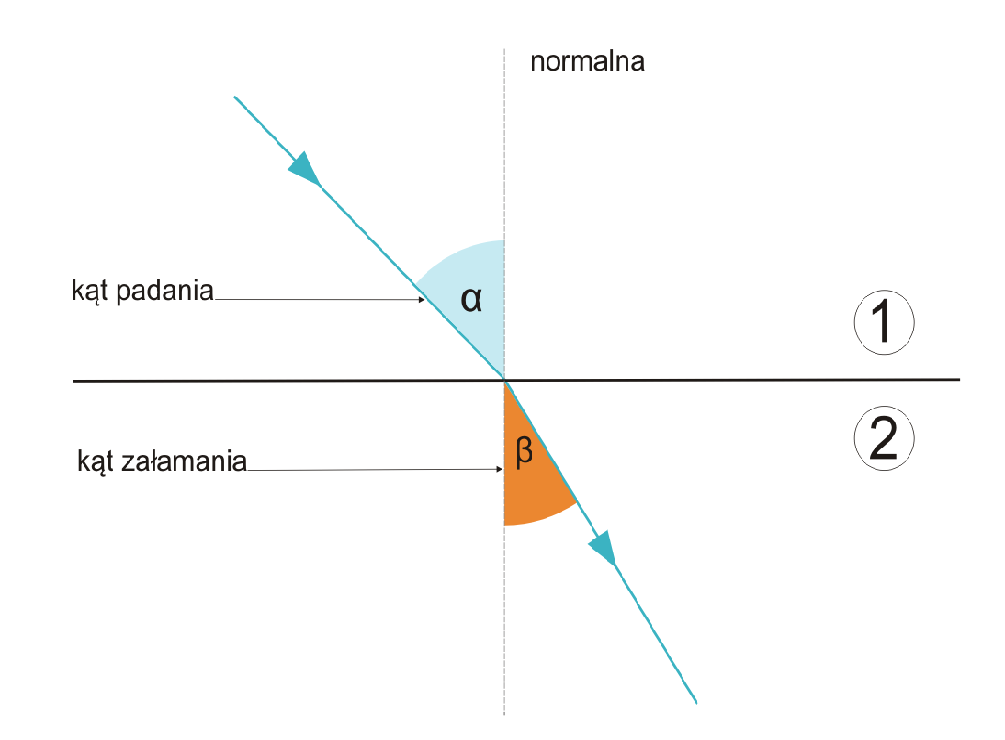 Przyczyną zjawiska załamania jest zmiana prędkości rozchodzenia się światła przy przejściu z jednego ośrodka do drugiego. Jeżeli prędkość rozchodzenia się światła w pierwszym ośrodku jest większa niż w tym, do którego światło przechodzi, wówczas kąt załamania (β) jest mniejszy od kąta padania (α).Prawo załamania światłaKąt załamania zależy od kata padania promienia świetlnego na granicę ośrodków oraz od prędkości rozchodzenia się światła w każdym z ośrodków. Promień padający na granicę dwóch ośrodków, normalna oraz promień załamany leżą w jednej płaszczyźnie.Przepisz do zeszytu i uzupełnij Polecenie 1 z podanej strony internetowej.29.04. Temat: Załamanie światła i pryzmatPrzeczytaj temat z podręcznika str.248Narysuj  przejście światła białego przez pryzmat i przejście światła monochromatycznego przez pryzmatRozwiąż zadania 1-2 str.252,253 podręcznikBIOLOGIA28.04.2020
Temat: Czym jest ekosystem?Przeczytać ze zrozumieniem temat z podręcznika str. 116-120(lekcja powinna być przez ucznia zapamiętana)Zapisać temat lekcji w zeszycie oraz sporządzić notatkę -,,Zapamiętaj' (zeszyt ćwiczeń str. 72)Wykonać obowiązkowe zadania w zeszycie ćwiczeń str. 69-72W razie problemów chętnie pomogę.( pytania proszę wysyłać na adres e-mail e.sroka.edu@onet.pl )CHEMIA28.04.2020
Temat: Wyższe kwasy karboksylowePrzeczytać ze zrozumieniem temat z podręcznika str. 169-170 (lekcja powinna być przez ucznia zapamiętana)Zapisać temat lekcji w zeszycie oraz sporządzić notatkę z następujących zagadnień :        -1. Co to są wyższe kwasy karboksylowe?
        -2. Napisz nazwy i wzory sumaryczne wyższych kwasów karboksylowych:
             a) nasyconych( 2 przykłady)
             b) nienasyconych (1 przykład)
        -3. Wymień właściwości fizyczne wyższych kwasów karboksylowych         Wykonać obowiązkowe zadania w zeszycie ćwiczeń str. 95  W razie problemów chętnie pomogę.( pytania proszę wysyłać na adres e-mail e.sroka.edu@onet.pl  ) 

30.04.2020
Temat: Badanie właściwości fizycznych i chemicznych wyższych kwasów karboksylowych.
  Przeczytać ze zrozumieniem temat z podręcznika str. 170-173 (lekcja powinna być przez ucznia zapamiętana)Zapisać temat lekcji w zeszycie oraz sporządzić notatkę z następujących zagadnień         -1. Właściwości chemiczne wyższych kwasów karboksylowych 
        -2. Co to są mydła?
        -3. Zastosowanie wyższych kwasów karboksylowych        Wykonać obowiązkowe zadania w zeszycie ćwiczeń str. 96-98Pomocne materiały multimedialne znajdziecie pod linkiem: https://epodreczniki.pl/a/wyzsze-kwasy-karboksylowe/DzjIkD3LL 
Na adres mailowy uczniów prześlę kartę pracy, którą należy rozwiązać ( najlepiej edytując załącznik) do 05.05.2020 na adres e.sroka.edu@onet.pl   
Karta pracy będzie sprawdzana na ocenę.
Rozwiązanie karty pracy ułatwi Ci obejrzenie filmów z doświadczeniami chemicznymi na stronie www.docwiczenia.pl  (kody dostępu zamieszczone na karcie pracy)
Życzę efektywnej nauki.
Pozdrawiam
Elżbieta SrokaGEOGRAFIA 29.04 2020 r. Środa Temat lekcji: „Australia i Oceania „ oraz „Obszary okołobiegunowe” – powtórzenie wiadomości. Obowiązuje znajomość tekstu z podręcznika  str.168 i 185. W zeszycie ćwiczeń, który każdy uczeń otrzyma e-mailem 29.04 2020 r. proszę wykonać  zadania ze str.78-79 oraz 86. Zadania należy przesłać do 30.04 2020 r. do 18:00.Sprawdzian odbędzie się 06.05 2020 r.INFORMATYKA Temat lekcji: Praca w chmurze. Szczegółowe instrukcje i wskazówki każdy uczeń otrzyma e-mailem 29.04 2020 r.Tematy do realizacji w terminie od 20.04. 2020 do 24.04.2020r.JĘZYK POLSKITEMAT 1 i TEMAT 2.: Ambitne plany koguta – na podstawie opowiadania Sławomira Mrożka pt. „Artysta”.
1. Wyjaśnij pojęcie: 
AMBICJA – ……………..
Możesz skorzystać z Wielkiego słownika języka polskiego.
https://www.wsjp.pl/2. Zastanów się, jaka jest różnica między wyrazem ambicja a wyrażeniem chora ambicja. 
3. Obejrzyj materiał multimedialny na temat opowiadania Mrożka. W podręczniku tekst znajduje się na str. 157.
https://www.youtube.com/watch?v=c15M0XRyPDc 

4. Wyjaśnij, dlaczego dyrektor cyrku nie przyjął do pracy koguta.
5. Czy treść poniższego mema jest zgodna z wymową utworu Sławomira Mrożka? W uzasadnieniu sformułuj dwa argumenty odnoszące się zarówno do utworu, jak i do mema. 

https://img4.dmty.pl//uploads/201110/1319489952_by_Jannnu22_600.jpg 
6. Napisz ogłoszenie do gazety, w którym zachęcasz kandydatów do pracy w cyrku.
7. Podane poniżej zdanie uzupełnij brakującymi znakami interpunkcyjnymi. 
Zwierzęta w naszym życiu nie zjawiają się bez powodu udzielają nam nauk o tym jak zostać lepszym człowiekiem.
Proszę o przesłanie wykonanych zadań pocztą elektroniczną do 24 kwietnia 2020 r.
TEMAT 3.: Rodzaje literackie - utrwalenie wiadomości o dramacie.
1. Odpowiedz na pytania:• Jakie jest przeznaczenie dramatu? • Co przede wszystkim różni dramat od epiki i liryki? Kto jest pośrednikiem między światem utworu a czytelnikiem? • W jaki sposób dowiadujemy się o wydarzeniach? • Jak nazywamy formę wypowiedzi bohaterów? • Jak jest zbudowany tekst dramatu? 
2. Zapisz wnioski w zeszycie:
Dramat jest rodzajem literackim obejmującym utwory przeznaczone do wystawienia na scenie.Źródła współczesnego dramatu sięgają procesji dionizyjskich w starożytnej Grecji.Dramat zbudowany jest z aktów, scen i odsłon. Główny tekst zapisany jest w postaci dialogów i monologów. Występuje w nim również tekst poboczny, tzw. didaskalia, czyli wskazówki dla czytelników, reżyserów i aktorów. Dramat wyróżnia brak narratora oraz wyrazista i wartka akcja. Bohaterowie prezentowani są przez słowa i czyny. W dramacie obecny jest konflikt dramatyczny, czyli taki układ zdarzeń, który zakłada walkę o przeciwstawne cele, a zaangażowani są w nim wszyscy bohaterowie. Źródłem konfliktu są dwaj kontrastowi bohaterowie o sprzecznych dążeniach.Dramat dzielimy na: 
komedię            tragedię          dramat właściwy.3. Wykonaj ćw. 1. i 2. str. 130 – zeszyt ćwiczeń. 
TEMAT 4.: Skąpiec, sknera? – opisujemy Harpagona, tytułową postać utworu „Skąpiec” Moliera.1.Ćwiczenia słownikowo-frazeologiczne: 
Dobierz wyrazy bliskoznaczne do wyrazu skąpiec:……………..
Podaj związki frazeologiczne lub powiedzenia traktujące o skąpstwie: …………………2. Przeczytaj fragment utworu Moliera – str. 161.3. Wykonaj zad. 2. str. 162.i zad. 5. str. 163.
4. Podaj co najmniej trzy inne utwory, które należą do tego samego rodzaju literackiego, co „Skąpiec” Moliera.
Zanotuj w zeszycie: 
Bohaterowie komedii Moliera to prawdziwe portrety wzięte z życia mieszczaństwa francuskiego XVII wieku. Autor był bacznym obserwatorem rzeczywistości i za pomocą wesołych obrazów ukazywał błędy epoki, przyczyniając się w ten sposób do poprawy obyczajów.
Harpagon jest typem odwiecznym i ponadczasowym, poprzez jego osobę autor potępia wszystkich skąpców świata, ukazuje wady ludzkie odnoszące się do każdego społeczeństwa i każdej epoki. 
TEMAT 5.: Uniwersalny charakter bajki Ignacego Krasickiego „Podróżny”.
1. Przypomnij, jakie znasz bajki I. Krasickiego. Podaj co najmniej trzy typowe cechy tego gatunku.2. Zapoznaj się z treścią bajki I. Krasickiego „Podróżny”.3. Wyjaśnij w kilku zdaniach, na czym polega uniwersalny (powszechny) i ponadczasowy charakter tego utworu. 
4. Porównaj zachowanie Harpagona i Araba. Z czego wynika różnica w postrzeganiu przez nich dóbr materialnych?5. Wykonaj w zeszycie zad. 12. str. 163.
Wszelkich rad, wskazówek udzielam drogą mailową lub przez Skype’a. Powodzenia! 
JĘZYK ANGIELSKITemat: Literature – ćw. leksykalne.Sprawdź znaczenie wyrazów podanych w ćw. 3/ 79 i uzupełnij zdaniaWykonaj ćw. 1,2,4/44 (ćwiczeniówka)Temat: Writing an email to a friend.Przeczytaj notatke dotyczącą czasowników frazowych z take I wykonaj żw.4/79Przypomnij sobie zasady dotyczące pisanie emaila do kolegi/koleżanki (str.159) przeanalizuj wyrażenia z sekcji Useful language i wykonaj ćw. 7/79Temat: Relative pronouns and Clausem – ćw. gramatyczne.Przeanalizuj tabelkę ze str.148 (Relative pronouns (zaimki względne)) i wykonaj ćw.2,3/80 (podręcznik)Wykonaj ćw. 1,2/45 (ćwiczeniówka)JĘZYK ROSYJSKITEMAT 6. Idziemy na zakupy. Мы идем за покупками.1.Zapoznaj się z zadaniem 1  na stronie 32. Wybierz jedno pytanie i przygotuj odpowiedz w formie pisemnej. Wybrane zdanie przepisz do zeszytu przedmiotowego wraz z tłumaczeniem .2.Zapoznaj się ze słownictwem  w supermarkecie. Zadanie 2 /33 –uzupełnij podane działy produktami .a)dział mleko - отдел молокаb)dział chleb - хлебный отделc)dział warzywa, owoce- отдел овощи фруктыd)dział mięso- отдел мясо, e)dział ryba- отдел рыбаf)dział słodycze- отдел сладостg)dział woda ,soki  -  отдел  вода, сокиh)dział bakaleja -   отдел   бакалея3. Zwróć uwagę na konstrukcję językową i przepisz ją do zeszytu :  W dziale” Mleko”, można kupić…. В  отделe „ Молоко” можно купить…  W dziale ” Chleb” ,można kupić      …. В  отделe „ хлеб” можно купить…  4. Zapamiętaj w języku rosyjskim  rzeczowniki : truskawka , ziemniaki, ziemniak występują  wyłącznie w liczbie pojedynczej.Rzeczownik makaron posiada tylko liczbę mnogą. Rzeczownik kawa jest nieodmienny.5. Zapoznaj się i przepisz do zeszytu przedmiotowego tabelkę ze strony 32 -zwróć uwagę na formę rzeczowników w bierniku kogo? Co?-zapamiętaj że rzeczowniki rodzaju żeńskiego zakończone na –a, przybierają w bierniku końcówkę –y6. Praca domowa Proszę o wykonanie kartki świątecznej z okazji świąt wielkanocnych.Ważna jest stylistyka wykonania, pomysł, strona tytułowa z napisem po rosyjsku.Środek kartki - świąteczne życzenia w języku rosyjskim + tłumaczenie.Technika wykonania dowolna.Prace należy przesłać na email: janowska.pspw@gmail.com w formie zdjęcia.TEMAT 7. Powtórzenie wiadomości część1 –samodzielna praca.Ćwiczymy Umiejętności komunikacyjne. Podręcznik strona 38.1.Napisz do zeszytu przedmiotowego a)nazwy sklepów  specjalistycznych i sprzedawanych tam produktów,b)do nazw opakowań dopasuj produkty:- pudełko- słoik- paczka- karton- opakowanie.2.Napisz mały dialog z wykorzystaniem zwrotów grzecznościowych:- dzień dobry,- poproszę ,- bardzo dziękuję ,- powiedz  proszę ile to kosztuję.3.Ułóż 2 zdania w których zapytasz o dany(wymyślony) towar, jego cenę, dostępność, kolor.4.Napisz 2 zdania z użyciem konstrukcji. 5.Powtórz i zapamiętaj odmianę czasownika: kupić , kupować.HISTORIAPoniedziałek, 20.04.2020 r.TEMAT: Powstanie ,, Solidarności ''.   - Proszę przeczytać i nauczyć się tematu lekcji, s. 207 -211.   - Zapisać temat lekcji.   - Zapisać zagadnienia z podręcznika:    1. Strajki sierpniowe.    2. Utworzenie NSZZ ,,Solidarność".    3. Na drodze do konfrontacji.     4. Zamach na papieża i śmierć prymasa.    5. Postacie historyczne: Anna Walentynowicz, Lech Wałęsa.    - Uzupełnić zadania z zeszytu ćwiczeń, s. 90 - 91.Zachęcam do obejrzenia materiałów multimedialnych pod linkiemhttps://www.youtube.com/watch?v=2wEaPL2k0Jshttps://www.youtube.com/watch?v=OS3O55bxJVoWtorek, 21.04. 2020 r.TEMAT: Sprawdzian pisemny z działu IV. UWAGA: 21 kwietnia, w godz.10:00 -11:00, prześlę sprawdzian w postaci załącznika. Na napisanie będziecie mieli czas, licząc od przesłania, tak jak trwa lekcja: 45 minut i parę minut na odesłanie.Ważne: Oceny z zeszytów ćwiczeń są w moim zdalnym dzienniku. Dwóch uczniów nadal nie przesłało dwóch tematów z zeszytu ćwiczeń, co równoważne jest z oceną niedostateczną. Prace przesyłamy w terminie wskazanym przez nauczyciela. Prace przesłane po terminie skutkują oceną niedostateczną.Pytania i wątpliwości proszę kierować na mojego maila lucynalolo@o2.plPozdrawiam,Lucyna LoloWOSPoniedziałek: 20.04. i Czwartek: 23.04.2020 r.TEMAT: Powtórzenie wiadomości z działu V.    -  Zapisujecie temat lekcji.    -  Powtarzacie pojęcia, s.164.    -  Robicie w zeszycie test, s.165.Ważne: Proszę, przygotujcie się na sprawdzian: 30 kwietnia, prześlę go w godz. 9:00 - 10:00.Pytania proszę kierować na mojego maila.Pozdrawiam,Lucyna LoloMATEMATYKA20.04. matematyka kl. 8Temat: Graniastosłupy i ostrosłupy – sprawdzianKarta pracy zostanie przesłana na adresy email uczniów należy ją rozwiązać i odesłać 20.04.2020r.do godz. 18.0021.04.	Temat: Symetria względem prostejPrzeczytaj informacje z podręcznika str. 206 -208Zapoznaj się z materiałem na podanej stronie internetowejhttps://www.youtube.com/watch?v=vWSsJDeOiJEhttps://www.youtube.com/watch?v=6QifKtinD98Zapisz  temat lekcji a następnie wykonaj ćwiczenie C/207, oraz ćw. A i ćw. B  z karty pracy (załącznik)Wykonaj zadania 1-3 /80 zeszyt ćwiczeń23.04.	Temat: Symetria względem prostej – ćwiczeniaZapoznaj się z materiałem na podanej stronie internetowejhttps://www.youtube.com/watch?v=EaiGOWCKsSwPrzeanalizuj przykład str. 208 podręcznikWykonaj w zeszycie zadanie (załącznik 1)24.04. Temat: Omówienie i poprawa sprawdzianu.FIZYKA 20.04. 22.04. Temat: Obrazy tworzone przez zwierciadła sferycznePrzeczytaj temat str.238 i sporządź notatkę Konstrukcja obrazów w zwierciadłach sferycznych wklęsłych, wykonaj rysunki : • dla x > r i podaj jaki to obraz str.239 • dla x =r i podaj jaki to obraz str.241 • dla f < x < r i podaj jaki to obraz str.241• dla x = f i podaj jaki to obraz str.242 • dla x < f  i podaj jaki to obraz str.2422. Konstrukcja obrazu w zwierciadle sferycznym wypukłym, wykonaj rysunek str. 243 i podaj jaki to obraz.( Opis otrzymanego obrazu i wzory na powiększenie str.240)3.Obejrzyj filmyhttp://rzeczniow.net/fizyka/mw/zwierciadla_kuliste.htmlhttp://rzeczniow.net/fizyka/mw/zwierciadla_kuliste_rysowanie.htmlhttp://rzeczniow.net/fizyka/mw/zwierciadla_kuliste_obrazy.htmlPytania proszę kierować na mojego maila lub za pomocą  Messagera.CHEMIA21.04.2020
Temat: Kwas etanowyPrzeczytać ze zrozumieniem temat z podręcznika str. 164-168(lekcja powinna być przez ucznia zapamiętana)Zapisać temat lekcji w zeszycie oraz sporządzić notatkę z następujących zagadnień :        -Wzór sumaryczny, strukturalny i model cząsteczki kwasu etanowego
       - Nazwa zwyczajowa kwasu etanowego
       -Właściwości i zastosowanie kwasu etanowego
       -Równanie reakcji spalania całkowitego kwasu etanowego
       -Równanie reakcji dysocjacji jonowej kwasu etanowego 
       -Równanie reakcji fermentacji octowejWykonać obowiązkowe zadania w zeszycie ćwiczeń str. 92- 94Pomocne materiały multimedialne znajdziecie pod linkiem  https://epodreczniki.pl/a/kwasy-karboksylowe---wlasciwosci/DAPv2781S 
 W razie problemów chętnie pomogę.( pytania proszę wysyłać na adres e-mail e.sroka.edu@onet.pl  ) 

23.04.2020
Temat: Reakcje kwasu etanowego z : zasadami, metalami i tlenkami metali
  
Na adres mailowy uczniów prześlę kartę pracy, którą należy rozwiązać ( najlepiej edytując załącznik) do 27.04.2020 na adres e.sroka.edu@onet.pl   
Karta pracy będzie sprawdzana na ocenę.
Rozwiązanie karty pracy ułatwi Ci obejrzenie filmów z doświadczeniami chemicznymi na stronie www.docwiczenia.pl  (kody dostępu zamieszczone na karcie pracy)
Życzę efektywnej nauki.
Pozdrawiam
Elżbieta Sroka   BIOLOGIA  
21.04.2020
Temat: Antagonistyczne i nieantagonistyczne zależności między gatunkami - powtórzenie wiadomości. 

 Na adres mailowy uczniów prześlę kartkówkę, którą należy rozwiązać i odesłać (zdjcie lub scan) do 22.04.2020 na adres e.sroka.edu@onet.pl   
Kartkówkę możesz wydrukować lub przepisać, po powrocie do szkoły będę prosić o oddanie kartkówek w formie papierowej. Kartkówka będzie sprawdzana na ocenę. Życzę powodzenia.GEOGRAFIA 22.04 2020 r. ŚRODATemat lekcji: Prace badawcze w Arktyce i Antarktyce. Obowiązuje znajomość treści z podręcznika str.180 do 184.Następnie proszę wykonać zadania z zeszytu ćwiczeń str. 83-85 i przesłać je na b_glogowska@op.pl  do 27.04 2020 r. do godz. 18:00. Przypominam o wpisywaniu tematów lekcji do zeszytu przedmiotowego.INFORMATYKA Temat lekcji: Systemy zarządzania treścią. . Proszę skorzystać z podręcznika  na platformie ebooki.nowaera.pl str. 96 do 101.Aby skorzystać z podręcznika, wystarczy zarejestrować się za pomocą Konta Moja Nowa Era. Rejestracji może dokonać  rodzic         (w imieniu ucznia). Szczegółowe instrukcje do realizacji tematu zostaną przekazane każdemu uczniowi e-mailem.EDB TEMAT: Inne groźne przypadki – 24.04.2020 r. i 8.05.2020 r.             (temat zapisz w zeszycie)Zapoznaj się z informacjami umieszczonymi w podręczniku str.109 – 188 (to temat na 2 godz.).Notatka, którą wykonasz samodzielnie pod tematem będzie pomocą dla Ciebie przy powtórce materiału.Wykonaj kartę pracy – podsumowanie działań (odeślij do14.05.2020 r.).Praca domowa do wykonania w sposób czytelny w zeszycie: ćw.3/118(odeślij do14.05.2020 r.).Bardzo proszę systematyzować wiedzę z zakresu pierwszej pomocy – Rozdział III – przygotowanie do sprawdzianu.Poszukaj stron w Internecie, które pomogą Ci zrozumieć tematykę: ilustracje, prezentacje, opisy.Przypominam o terminowym wysyłaniu prac.Pozdrawiam i życzę wytrwałości przy pracy oraz samych sukcesów
Beata SzczęsnaKLASA VIII		Tematy do realizacji w terminie od 15.04. 2020 do 17.04.2020r.JĘZYK POLSKITEMAT 1.: Cechy i funkcje reportażu.
1.  Zapoznaj się z tekstem „Korepetycje przy herbacie” - str. 139-142.
2. Wskaż właściwe określenia – zad. 1. str. 142.3. Zapoznaj się z informacjami w zielonej ramce. Wykonaj w zeszycie zad. 2. str. 142 – uzupełnij tabelkę:
4. Zbierz informacje i napisz notatkę o wybranej organizacji niosącej ludziom pomoc.TEMAT 2. i TEMAT 3.: Poetyckie rozważania na temat wartości słowa w utworze Tadeusza Różewicza.1. Wykonaj zad. wstępne – str. 186. Dokonaj w zeszycie podziału związków frazeologicznych i powiedzeń.2. Zapoznaj się z wierszem T. Różewicza pt. „Słowa” - str. 186.
3. Posłuchaj nagrania:
https://www.youtube.com/watch?v=nCj3g0UDJA8 
4. Co przeszkadzało w odbiorze tekstu? Co oznacza określenie szum informacyjny?
5. Na podstawie zad 2. dokonaj interpretacji tekstu. Wnioski zanotuj w zeszycie.
6. Podaj kontrargumenty do stanowiska przedstawionego w wierszu T. Różewicza. Odwołaj się  do sytuacji znanych ci z tekstów kultury i własnych doświadczeń. Obejrzyj film: https://www.youtube.com/watch?v=lC6I1IfyS7w
7. Na czym polega różnica w słowach użytych przez starszego mężczyznę i kobietę?
8. Zadanie do wyboru:A. Które  słowo usunęłabyś/usunąłbyś ze słownika języka polskiego? Podaj uzasadnienie swojej propozycji.B. Napisz, jakie lub które słowa cię inspirują. Wyjaśnij, dlaczego.C. Zad. 5 str. 187.
Proszę do 20 kwietnia 2020 r. przesłać pocztą elektroniczną wykonane zadanie.
W razie trudności lub wątpliwości proszę się ze mną kontaktować. 
Życzę powodzenia!JĘZYK ANGIELSKITemat; Festivals In the UK and Ireland.Wykonaj ćw.1/76Dopasuj nazwy festiwali z ćw. 1 do zdjęć na str 76-77 a następnie zapisz zdania jak w przykładzie.Wykonaj ćw. 2/77. Ułóż zdania jak w przykładzie (zapisz w zeszycie).Temat: Making suggestions; accepting and refusing.Zapisz w zeszycie wyrażenia z ramki Note i przetłumacz je. Zwróć uwagę na formy czasowników w poszczególnych wyrażeniach.Wybierz cztery festiwale ze str.76-77 i ułóż po dwa dialogi (propozycja + zaakceptowanie propozycji) + (propozycja + odrzucenie propozycji). Zapisz w zeszycie.Temat: Celebrating the Queen of Crime. – praca z tekstem.Przetłumacz słownictwo z ramki ze str.78 I wykonaj ćw. 1,2/78 (odpowiedzi zapisz w zeszycie)MATEMATYKA16.04.2020r.  Temat: Graniastosłupy i ostrosłupy – powtórzenieRozwiąż zadania od 1 do 5 z ćwiczeń str. 77-78. 17.04.2020r.Temat: Graniastosłupy i ostrosłupy – powtórzenieKarta pracy zostanie przesłana na adres email uczniów. Rozwiązania przesyłamy pod adres b.siepka@wp.pl   do 20.04.2020r do godz. 18:00Praca domowa nauczyć się na sprawdzian z tematów graniastosłupy i ostrosłupyFIZYKA 15.04.2020r.Temat: Zwierciadła sferyczne – ćwiczeniaZapisz temat lekcji w zeszycie a następnie rozwiąż  do zeszytu zadania z podręcznika od 1-7 str. 236 i 237 . Rozwiązania zadań prześlij do sprawdzenia na mój adres email do 21.04.2020r do godz. 18:00GEOGRAFIA 15.04 2020 r.Temat lekcji: Środowisko przyrodnicze Arktyki i Antarktyki. Proszę zapoznać się z tekstem w podręczniku str. 170 do 179 oraz materiałami w punktach 1, 2, 3 na https://epodreczniki.pl/a/arktyka-i-antarktyka---srodowisko-przyrodnicze-obszarow-podbiegunowych/DNVKXvRHa Po zapisaniu tematu lekcji w zeszycie przedmiotowym należy wykonać zadania. Zad. 1 Wyjaśnij pojęcia: lodowce szelfowe, nunataki, góra lodowa, pak lodowy, lądolód.                                                Zad. 2. Scharakteryzuj zmiany w środowisku przyrodniczym obszarów okołobiegunowych. Zadania proszę przesłać na b_glogowska@op.pl do 21.04 2020 r. do godz. 18:00.INFORMATYKA 15.04.2020r. Temat lekcji:  Tworzenie strony internetowej w języku HTML. Szczegółowe instrukcje zostaną przekazane każdemu uczniowi  e-mailem.EDBTEMAT: Oparzenia i odmrożenia – 17.04.2020 r.             (temat oraz punkty zapisz w zeszycie)Co to są oparzenia termiczne i chemiczne, udar słoneczny i udar cieplny? – okoliczności, objawy, pierwsza pomoc.Wychłodzenie i odmrożenie - przyczyny, pierwsza pomocJak zapobiegać oparzeniom?Zapoznaj się z informacjami umieszczonymi w podręczniku str.104 – 108.Rozwiąż krzyżówki; jedną odeślij do nauczyciela drugą wklej do zeszytu KrzyżówkaWykonaj kartę pracy – podsumowanie działań (odeślij).Praca domowa do wykonania w sposób czytelny w zeszycie: ćw.1,2/108Bardzo proszę systematyzować wiedzę z zakresu pierwszej pomocy – Rozdział III – przygotowanie do sprawdzianu.Prace typu: krzyżówka, kartę pracy oraz pracę domową wykonaj do 22.04.2020 r.Poszukaj stron w Internecie, które pomogą Ci zrozumieć tematykę: ilustracje, prezentacje, opisy.Przypominam o terminowym wysyłaniu prac.Pozdrawiam i życzę wytrwałości przy pracy oraz samych sukcesów
Beata SzczęsnaDORADZTWO ZAWODOWEZASADY_I_HARMONOGRAM_REKRUTACJI_20_21ZASADY REKRUTACJI W POWIECIE STASZOWSKIM 2020_2021LO STASZÓWZESPÓŁ SZKÓŁ W SICHOWIE DUŻYMZESPÓŁ SZKÓŁ KOSZAROWAZESPÓŁ SZKÓŁ W POŁAŃCUWitajcie,Poniżej znajduje się link do strony, na której będziecie się logować w procesie rekrutacji. Obecne znajduje się tam INFORMATOR- oferta szkół z naszego powiatu ( oprócz Sichowa, ale ofertę tej szkoły wysłałam Wam wcześniej)https://nabor.pcss.pl/staszowJeśli chodzi o rekrutację, to na razie wiadomo, że odbędzie się w nowym terminie. Przypominam o ocenach!Przeliczenie na punkty ocen z zajęć edukacyjnych: języka polskiego, matematyki oraz dwóch obowiązkowych zajęć edukacyjnych ustalonych przez dyrektora danej szkoły(  W ZALEŻNOŚCI OD WYBRANEJ KLASY SĄ TO RÓZNE PRZEDMIOTY), wymienionych na świadectwie ukończenia szkoły:1)celującej – przyznaje się 18 punktów,2)bardzo dobrej – przyznaje się 17 punktów,3)dobrej – przyznaje się 14 punktów,4)dostatecznej – przyznaje się 8 punktów,5)dopuszczającej – przyznaje się 2 punkty.Za świadectwo ukończenia szkoły podstawowej z wyróżnieniem - przyznaje się 7 punktówJeśli pojawią się nowe informacje, będę Wam je przekazywać. Sprawdzajcie także strony szkół, do których chcecie składać podania i stronę, którą podałam wyżej.PozdrawiamJoanna Kotlarz KLASA VIII		Tematy do realizacji w terminie od 06.04. 2020 do 08.04.2020r.JĘZYK POLSKITEMAT 1. i TEMAT 2. O poszukiwaniu siebie.
1. Przemyśl następujące pytania:
 • Co robimy, kiedy się nam zdarzy jakaś przykra sytuacja, ktoś nas zawiedzie, jest nam przykro? 
• Jak reagujemy, kiedy się okazuje, że spotkało nas jakieś niesamowite szczęście, że coś wygraliśmy, udało się nam zrealizować jakieś ważne plany? 
• Czy łatwo jest przeżywać taką radość lub smutek w samotności?  
• Co można zrobić wtedy, kiedy nie mamy komu się zwierzyć? 
• Jak radziła sobie w podobnych sytuacjach główna bohaterka powieści Alicja?
 WNIOSEK: Dziewczyna w ważnych momentach swojego życia pisała „listy do samej siebie”, które czerpią swą formę zarówno z listu, jak i pamiętnika. Czasem Alicja swoje słowa kieruje do konkretnej osoby, np. do Roberta, czasem jest to typowy zapis pamiętnikarski. 
2. Zredaguj pisemną wypowiedź we wskazanym gatunku literackim na jeden z poniższych tematów:a) opowiadanie zaczynające się od słów: „Gdybym miała/miał pozłacaną rybkę…” 
b) list opisujący twój fikcyjny konflikt z kimś z rodziny.c) kartkę z pamiętnika, gdy w życiu autora dzieje się coś ważnego.
Zredagowane prace proszę przesłać na mój adres mailowy.
TEMAT 3. Redagujemy wielkanocne życzenia.
Spraw swoim najbliższym miłą niespodziankę. Przygotuj wielkanocną kartkę, udekoruj ją symbolami wielkanocnymi. Zredaguj życzenia z okazji zbliżających się Świąt Wielkiej Nocy. Pamiętaj, aby pisać wielką literą wszystkie zwroty do adresata (np. Najukochańsza Rodzinko), a także nazwy świąt (np. Wielkanoc, Dzień Zmartwychwstania Pańskiego).
Wykonane kartki wręcz w święta swojej rodzinie.
Korzystając z okazji, życzę Wam, Drodzy Ósmoklasiści, na zbliżające się Święta Wielkiej Nocy wiary, nieustającej nadziei i wzajemnej życzliwości oraz tego, byśmy mogli jak najszybciej wrócić na lekcje w szkolnych murach. :)

JĘZYK ANGIELSKITemat: Exam skills check- znajomość środków językowych.Wykonaj ćw. 1-3/113 (Repetytorium)Temat: Exam skills check – rozumienie tekstów pisanychWykonaj ćw. 4-5 ze str.114/115 (Repetytorium) JĘZYK ROSYJSKI PROSZĘ O ZAPOZNANIE SIĘ Z TEMATEM TEMAT: Wielkanoc . Życzenia wielkanocne po rosyjsku.Zbliżamy się do świętowania Wielkanocy, a w związku z tym, że zawsze odczuwałam niedosyt w słownictwie książkowym dotyczącym tego tematu, chcę przybliżyć także kilka wyrażeń dotyczących tego okresu.Zapraszam do zapoznania się ze słowniczkiem dotyczącym tradycji wielkanocnychПа́сха – Wielkanocпи́санка – pisankaкра́шеные я́йца – malowane jajkaпасха́льный за́яц – zając wielkanocnyосвяща́ть еду́ – święcić jedzenieпасха́льная корзи́на – koszyk wielkanocnyкули́ч – babkaпасха́льная откры́тка – pocztówka wielkanocnaВели́кая неде́ля – Wielki TydzieńDo określenia Wielkiego Tygodnia stosowane są też wyrażenia:Страстна́я седми́ца / Страстна́я неде́ля – są to określenia nawiązujące do Męki Pańskiej. Słowo страсть (pochodzące z języka staro-cerkiewno-słowiańskiego) oznacza: mękaВе́рбное воскресе́нье – Па́льмовое воскресе́нье – Niedziela PalmowaВели́кий понеде́льник – Wielki PoniedziałekВели́кий вто́рник – Wielki WtorekВели́кая среда́ – Wielka ŚrodaВели́кий четве́рг – Страстно́й четве́рг –Wielki CzwartekВели́кая пя́тница – Страстна́я пя́тница – Wielki PiątekВели́кая суббо́та – Страстна́я суббо́та – Свята́я суббо́та – Wielka SobotaСве́тлое Христо́во Воскресе́ние – Niedziela WielkanocnaПасха́льное Триденствие – Triduum PaschalneТа́йная Ве́черя – Ostatnia WieczerzaСтра́сти Христо́вы – Męka PańskaРаспя́тие – Ukrzyżowanieпогребе́ние Иису́са Христа́ – złożenie do grobu Jezusa Chrystusaвоскресение Христа́ – zmartwychwstanie ChrystusaŚwiąteczny czas to także czas składania życzeń i wysyłania pocztówek.открытка – pocztówkaпоздравления – życzenia  поздравлять (с чем?) – składać życzenia (z jakiej okazji?)от всей души – z całego sercaХристос Воскрес – Chrystus zmartwychwstałПоздравляем всех с праздником – z okazji świąt składamy wszystkim życzeniaблагодать – łaskaздоровье – zdrowieсчастье – szczęścieрадость – radośćнадежда – nadziejaжелать – życzyćJak mogą brzmieć życzenia wielkanocne po rosyjsku?Христос Воскрес! Поздравляем всех с праздником Христова Воскресения! Желаем всем согласия покоя и радости. Крепкого здоровья и семейного счастья.***Поздравляю вас с праздником Пасхи! Пусть Господь наполнит жизнь благодатью и счастьем! Христос Воскрес! ***С чувством глубокой радости и от всей души поздравляем вас со Светлым Христовым воскресением! Желаем вам исполнения всех ваших надежд, добра и любви.HISTORIA i WOSTEMAT: Początki opozycji demokratycznej w Polsce.   - Proszę przeczytać i nauczyć się tematu lekcji, s. 202 -206.   - Zapisać temat lekcji.   - Zapisać zagadnienia z podręcznika:    1. Czerwiec 1976 roku.    2. Powstanie opozycji.    3. Rozwój opozycji.    4. Papież w Polsce.   - Uzupełnić zadania z zeszytu ćwiczeń, s. 88 - 89.Zachęcam do obejrzenia materiałów multimedialnych pod linkiem:https://epodreczniki.pl/a/przeczytaj/Dezmlgk5Thttps://www.edukator.pl/dekada-dynamicznego-rozwoju-czy-dekada-zmarnowanych-okazji,707.htmlhttps://www.youtube.com/watch?v=myujiZWzteAhttps://www.polskieradio.pl/7/5102/Artykul/1660410,Epoka-Gierka-Co-przyniosla-Polakomhttps://przystanekhistoria.pl/pa2/tematy/edward-gierekPytania i wątpliwości proszę kierować na mojego maila lucynalolo@o2.plPozdrawiam,Lucyna LoloUWAGA: 21 kwietnia, godz. 10:00 - 11:00, prześlę Wam sprawdzian z działu IV. Proszę o uzupełnienie i odesłanie go do godziny 12:00. WOSTEMAT: Media i opinia publiczna, (dwie godziny lekcyjne).   - Proszę przeczytać i nauczyć się tematu lekcji, s.158 - 163.   - Zapisać temat lekcji do zeszytu.   - Zapisać zagadnienia:       1. Czym jest życie publiczne?       2. Opinia publiczna.       3. Mass media.       4. Zawód dziennikarz.       5. Reklama.        6. Kampania społeczna.   - W zeszycie wykonujecie ćwiczenia: 4 i 5, s.162 oraz ćwiczenia 7 i 8, s.163.Pytania i wątpliwości kierujcie na mojego maila  lucynalolo@o2.pl Pozdrawiam, Lucyna LoloMATEMATYKATemat: Odcinki w ostrosłupach (dwie lekcje)Zapoznaj się jeszcze raz z materiałem multimedialnym na podanej stroniehttps://www.youtube.com/watch?v=w6g3fzh8Pj4https://www.youtube.com/watch?v=8K_9D58buhAPrzeczytaj z podręcznika informacje dotyczące ostrosłupów str.  192 -1 93Zapisz temat w zeszycie i rozwiąż zadanie 2 str. 194 i zad 6 str. 195 podręcznik  oraz
 zad 3, 4, 5 str.76 ćwiczeniaRozwiązane zadania z podręcznika proszę przesłać na mój adres. W razie pytań i wątpliwości dotyczących zadań proszę kontaktować się ze mną pod adresem b.siepka@wp.plFIZYKAPonieważ w poniedziałek, wtorek i w środę w tamtym tygodniu pisaliście egzaminy próbne więc  proszę na fizykę w tym tygodniu opracować lub powtórzyć tematy z tamtego tygodnia. Zrobione notatki przesyłamy na mój adres email. Temat: Zwierciadła. Obrazy otrzymywane w zwierciadle płaskim1.Przeczytaj ze zrozumieniem temat z podręcznika str.229-2312. Zapoznaj się z materiałem multimedialnymhttps://www.youtube.com/watch?v=imtdDMTS0cQhttps://epodreczniki.pl/a/prawo-odbicia-swiatla-powstawanie-obrazu-pozornego-w-zwierciadle-plaskim-rozproszenie-swiatla/D1DVhc9NF3.Przeprowadź konstrukcję geometryczną obrazu( świecącego punktu) powstałego w zwierciadle płaskim  4. Przeprowadź  konstrukcję obrazu trójkąta w zwierciadle płaskim.Temat: Zwierciadła sferyczne1.Przeczytaj ze zrozumieniem temat z podręcznika str.232 - 2352. Zapoznaj się z materiałem multimedialnymhttps://www.youtube.com/watch?v=imtdDMTS0cQ3.Zapisz w zeszycie temat lekcji i zrób notatkę odp. na pytaniaJakie mamy rodzaje zwierciadełCo nazywamy główną osią zwierciadłaCo to jest ognisko zwierciadłaCo to jest ogniskowaKiedy powstają w zwierciadłach obrazy pozorne, a kiedy rzeczywiste.CHEMIA07.04.2020
Temat: Kwas metanowy.Przeczytać ze zrozumieniem temat z podręcznika str. 161-163 (lekcja powinna być przez ucznia zapamiętana)Zapisać temat lekcji w zeszycie oraz sporządzić notatkę z następujących zagadnień :       -Wzór sumaryczny, strukturalny i model cząsteczki kwasu metanowego
       - Nazwa zwyczajowa kwasu metanowego
       -Właściwości i zastosowanie kwasu metanowego
       -Równanie reakcji spalania całkowitego kwasu metanowego
       -Równanie reakcji dysocjacji jonowej kwasu metanowego
Wykonać obowiązkowe zadania w zeszycie ćwiczeń str. 90-91

Pomocne materiały multimedialne znajdziecie pod linkiem https://epodreczniki.pl/a/kwasy-karboksylowe---budowa/DH3YxmeJx  

 W razie problemów chętnie pomogę.( pytania proszę wysyłać na adres e-mail e.sroka.edu@onet.pl  )
Życzę efektywnej nauki.
Pozdrawiam
Elżbieta SrokaBIOLOGIA07.04.2020
Temat: Nieantagonistyczne zależności między gatunkami. Przeczytać ze zrozumieniem temat z podręcznika str. 111-115 (lekcja powinna być przez ucznia zapamiętana)Zapisać temat lekcji w zeszycie oraz sporządzić notatkę - ,,Zapamiętaj' (zeszyt ćwiczeń str. 68)Wykonać obowiązkowe zadania w zeszycie ćwiczeń str. 65-68Pomocne materiały multimedialne znajdziecie pod linkiem:
https://epodreczniki.pl/a/wspolpraca-miedzy-gatunkami/DQKGJXOUe 
 
W razie problemów chętnie pomogę.( pytania proszę wysyłać na adres e-mail e.sroka.edu@onet.pl )
Życzę efektywnej nauki.
Pozdrawiam
Elżbieta SrokaGEOGRAFIA 08.04 2020 r. Temat lekcji: Ludność i gospodarka Australii. Obowiązuje znajomość tekstu z podręcznika str. 162 do 167. W zeszycie przedmiotowym proszę wykonać zadania 1 i 2 ze str. 165 w podręczniku. Wykonane zadania proszę przesłać na b_glogowska@op.pl  Przypominam o wpisywaniu do zeszytu przedmiotowego tematów lekcji.INFORMATYKA  Temat lekcji: Wprowadzenie do znaczników języka HTML. Szczegółowe instrukcje zostaną przekazane każdemu uczniowi  e-mailem.  KLASA VIIITematy do realizacji w terminie od 30.03. 2020 do 03.04.2020r.JĘZYK POLSKITEMAT 1. i TEMAT 2.
Problematyka powieści Barbary Kosmowskiej – fikcja literacka czy trudna rzeczywistość? 
1. Przypomnij sobie, jakie życiowe trudności napotkali bohaterowie powieści „Pozłacana rybka”. Zastanów się, czy są one jedynie wytworem wyobraźni pisarki, czy też mogą dotyczyć każdego.
3. Zapisz w zeszycie notatkę. 
Problemy w powieści:- choroba Fryderyka, anoreksja Dorci, rozwód rodziców, akceptacja nowej partnerki ojca, konflikt z przyjaciółką, pierwsza miłość, zażywanie narkotyków.
 Wybierz jeden z problemów, z którym borykali się bohaterowie powieści i opracuj następujące zagadnienia:
PROBLEM: ……………………………..
a. Jak sobie poradzili bohaterowie? 
b. Nasze propozycje rozwiązania problemu:
c. Gdzie szukać pomocy? (osoby, instytucje, fundacje, stowarzyszenia itp. - korzystaj z informacji zawartych w internecie.)
d. Jak się zachować w stosunku do osób dotkniętych trudnościami? (Co my możemy zrobić dla innych?) 
4. Na podstawie Słownika języka polskiego zredaguj w zeszycie definicję słowa „empatia”. Spróbuj opisać własnymi słowami, jak rozumiesz stwierdzenie „człowiek empatyczny”. Wymyśl dwa przykłady sytuacji, w których ktoś zachowuje się empatycznie.  --------- Proszę przesłać mi wiadomość e-mail z wykonanym zadaniem.

TEMAT 3.
Perswazyjna funkcja wybranych zdjęć i plakatów społecznych.
Zapisz w zeszycie:
Perswazja – sztuka przekonywania kogoś do własnych racji. Różni się od manipulacji tym, że przekonanie danej osoby do czegoś nie zaszkodzi jej w późniejszym czasie.1. Podaj kilka najczęstszych powodów sięgania po różnego typy środki uzależniające. Weź pod uwagę: sytuacje życiowe, charakter człowieka, wpływ innych osób.
2. Dokonaj analizy i interpretacji zdjęć i plakatów społecznych przedstawionych w podręczników na str. 150-151. Korzystaj z pomocniczych pytań – zad. 1-3 str. 151.
3. Zredaguj w zeszycie swoje uwagi w kilkuzdaniowej wypowiedzi - zad. 4. str. 151.
TEMAT 4. i TEMAT 5. 
Zdania złożone są różnie podzielone – powtórzenie i utrwalenie wiadomości o zdaniu złożonym.
Zagadnienia do tego tematu znajdują się w e-podręczniku:

https://epodreczniki.pl/a/zdania-zlozone-sa-roznie-podzielone/Dm721UKNt
https://epodreczniki.pl/a/zdanie-zlozone-wspolrzednie-a-zdania-zlozone-podrzednie/D15NBNgNG
Zapisz w zeszycie:
Jak łączą się ze sobą zdania
a) współrzędnie złożone:– za pomocą spójników współrzędności, np. i, oraz, ale, lecz, albo, jednak, zaś, natomiast, więc, lub, bądź, czy;b) podrzędnie złożone:- za pomocą spójników podrzędności, np. ponieważ, dlatego, dlatego że, aby, jeśli, jeżeli, mimo że, gdy, bo, jeśli, by, kiedy, gdzie;- za pomocą zaimków, np. który, jaki, co.
JĘZYK ANGIELSKITemat: Writing an invitation – wypowiedź pisemnaOmawiamy I analizujemy wyrażenia z banku wypowiedzi pisemnych dotyczących fomy jaką jest zaproszenie str.193 (Repetytorium)Czytamy przykładowe zaproszenie ze str.193.Tworzymy samodzielnie wypowiedź zgodną z poleceniem w ćw.1/str.193Temat Przykładowy arkusz egzaminacyjny –znajomość funkcji językowychWykonujemy ćw.4-6/203Praca domowa: ćw.14/106Temat:Exam skills check- rozumienie tekstów pisanychWykonujemy ćw.7-9/204,205 (Repetytorium)
JĘZYK ROSYJSKITematy do realizacji w terminie od 23.03. 2020 do 03.04.2020r.KLASA VIII

TEMAT 1. Powtórzenie wiadomości.
1. JĘZYK ROSYJSKI  i polski - języki słowiańskie. Alfabet rosyjski nazywany jest grażdanką. Osobom, które nigdy nie miały styczności z językiem rosyjskim, wydaje się wyjątkowo trudny. Bardzo często można się spotkać z postawą: „Język rosyjski jest piękny, ale ten alfabet! Nigdy go nie opanuję, dlatego nie będę się uczyć języka rosyjskiego”. To powszechna opinia, ale czy słuszna?Aktualny alfabet rosyjski składający się z 33 liter faktycznie istnieje od 1918 roku (oficjalnie dopiero od 1942 roku, ponieważ wcześniej uważano, że alfabet rosyjski zawiera 31 literę, a litery Е i Ё oraz И i Й uważano za odmiany jednej litery).Kolejność liter w alfabecieА Б В Г Д Е Ё Ж З И Й К Л М Н О П Р С Т У Ф Х Ц Ч Ш Щ Ъ Ы Ь Э Ю Я2. AKCENT. Akcent w języku rosyjskim jest ruchomy – może padać na różne sylaby. Zaznaczamy go ukośną kreską nad samogłoską akcentowaną i wymawiamy mocniej i dłużej. Są słowa, które piszemy jednakowo ale w zależności od akcentu znaczą coś innego np. mąka, męka.3. PRACA DOMOWA.Napisz po 1 słowie do każdej litery z alfabetu wraz z tłumaczeniem , zaznacz akcent. Pracę prześlij na email: janowska.pspw@gmail.comTEMAT 2. ILE TO KOSZTUJE-KONSTRUKCJA Сколько это стоит?Zapisz w zeszycie tabelkę вниманиe ze strony 34 z podręcznika ( przeczytaj ją ze zrozumieniem) Zapamiętaj wyrażenia !! ile to kosztuje? Сколько это стоит? -  W sklepie – в магазине, klient – покупатель ; klientka – покупательница ; sprzedawca – продавец ; sprzedawczyni – продавщица ; Poproszę, … –  Дайте мне, пожалуйста; …… Proszę mi zważyć,… – Взвесьте мне, пожалуйста … ;– Сколько стоит? Ile płacę? – …Napisz w zeszycie przedmiotowym ćwiczenie 2 ze strony 34;słuchajcie nagrania i głośno powtarzajcie z lektorem (5 razy)Postaraj się napisać do zeszytu kilka przykładów z poznaną konstrukcją językową Сколько это стоит?;( стоят?)(przypomnij sobie jak tworzymy liczebniki w j. rosyjskim )PAMIĘTAJ MIĘKKI ZNAK W LICZEBNIKACH NA KONCU PISZEMY W 0,5-20 i 30                                                                                       W ŚRODKU PISZEMY W 50,60,70,80Możesz korzystać z translatora internetowego Postarajcie się napisać takie liczebniki jak: 55;70;90;12;69,Podaje przykład : 11 oдиннадцать , 20 двадцать,                                    50  пятьдесят ,TEMAT 3.Rodzaje sklepów – где можно купить такую Бейсболкy? Przepisz do zeszytu przedmiotowego podane słownictwo: карта памяти для камеры -karta pamięci do aparatu; диктофон-dyktafon; гель для рук - żel do rąk; наушники- nauszniki; духи – perfumy; очки для плавания – okulary do pływania; шампунь- szampon; сумка- torebka Przeczytaj ćwiczenie 3 ze strony 34, zapoznaj się- jakie produkty możesz kupić w poszczególnych sklepach; zapisz ich nazwy do zeszytu przedmiotowego.       Pracuj ze słownikiem języka rosyjskiegoPostaraj się ułożyć po  2 zdania z   grupy: perfumeria- парфюмерия , sportowe towary-спортивные товары,Napisz w zeszycie jakie produkty można kupić w sklepie z komputerami (napisz minimum 5 rzeczowników wraz z tłumaczeniem) .Posłuchaj nagrania z ćwiczenia 2/34  CD28  i powtarzaj go z lektorem co najmniej 10 razy.TEMAT 4. Praca z tekstem Posłuchaj nagrania 27 CD tj. Ćwiczenie 1/34. Naucz się go płynnie czytać.Przygotuj słowniczek z tłumaczeniem słówek z wysłuchanego dialogu.Odpowiedz pisemnie po rosyjsku : jak należy zwracać się do sprzedawcy w sklepie Przypomnij sobie ZWROTY GRZECZNOŚCIOWE używane w języku rosyjskim; podaje link do materiałuPraca domowa- ułóż dialog” W sklepie” posiłkuj się słownictwem z podręcznika, zwróć uwagę na formy grzecznościowe, dołącz słowniczek  z tłumaczeniem ; prześlij na adres email: janowska.pspw@gmail.comHISTORIA i WOSTEMAT: Podsumowanie działu IV: Polska po II wojnie światowej, (dwie godziny lekcyjne).  - Proszę przeczytać tekst do lekcji powtórzeniowej, s. 198 - 200.  - Zapisać temat lekcji.  - Powtórzyć wiadomości z działu IV, s. 158 - 200.  - Uzupełnić zadania z zeszytu ćwiczeń, s. 84 - 85.  Zachęcam do obejrzenia materiałów multimedialnych pod linkiem:http://epodreczniki.pl/a/okres-stalinizmu-w-polsce/DFfxlyd6Ihttps://www.youtube.com/watch?v=RJvC4OkdoB0https://www.youtube.com/watch?v=2oLQpTGcPmshttps://przystanekhistoria.pl/pa2/tematy/wladyslaw-gomulkahttps://ninateka.pl/audio/wladyslaw-gomulka-na-historycznej-wokandziehttps://epodreczniki.pl/a/przeczytaj/Dezmlgk5Thttps://www.youtube.com/watch?v=myujiZWzteAhttps://www.polskieradio.pl/7/5102/Artykul/1660410,Epoka-Gierka-Co-przyniosla-PolakomPytania i wątpliwości proszę kierować na mojego maila lucynalolo@o2.plPozdrawiam,Lucyna Lolo WOSTEMAT: Organizacje obywatelskie,(dwie godziny lekcyjne).   - Proszę przeczytać i nauczyć się tematu lekcji, s.152 - 157.   - Zapisać temat lekcji do zeszytu.   - Zapisać zagadnienia:       1. Swoboda zrzeszania się.       2. Czym zajmują się organizacje pozarządowe ?       3. Czym jest wolontariat ?       4. Organizacje młodzieżowe.       5. Związki zawodowe.   - W zeszycie wykonujecie ćwiczenia: 4 i 5, s.157. Przesyłacie mi pracę domową w postaci zdjęcia lub skanu na mojego maila do 09 kwietnia.Pytania i wątpliwości kierujecie na mojego maila  lucynalolo@o2.pl Pozdrawiam, Lucyna LoloMATEMATYKAZadania na dni od 30.03 do 03. 04Temat: Objętość ostrosłupaNa tej lekcji poznasz pojęcie objętości ostrosłupa, poznasz wzór na objętość ostrosłupa i będziesz obliczał objętość ostrosłupaPrzeczytaj z podręcznika informacje dotyczące ostrosłupów str.  178-180 Jeszcze raz zapoznaj się z materiałem multimedialnym na podanej stroniehttps://epodreczniki.pl/a/ostroslup-i-jego-wlasnosci/Do5PUpIu1Zapisz temat w zeszycie i rozwiąż zad 1 i 2 str.198 podręcznikTemat: Próbny egzamin ósmoklasisty  z matematykiTemat: Objętość ostrosłupa – zadaniaZapoznaj się z materiałem multimedialnym na podanej stroniehttps://www.youtube.com/watch?v=3w3eqZ6tetM2.Zapisz temat w zeszycie i rozwiąż zad 4.str.1893. Rozwiąż zad od 2-4 str.74 ćwiczeniaTemat: Odcinki w ostrosłupachZapoznaj się z materiałem multimedialnym na podanejhttps://www.youtube.com/watch?v=3SrUcD87V6wPrzeczytaj z podręcznika informacje dotyczące ostrosłupów str.  192 -193Zapisz temat w zeszycie i rozwiąż zadanie 1 str194 podręcznik i zad 1 i 2 str.75 ćwiczeniaFIZYKATemat: Zwierciadła. Obrazy otrzymywane w zwierciadle płaskim1.Przeczytaj ze zrozumieniem temat z podręcznika str.229-2312. Zapoznaj się z materiałem multimedialnymhttps://www.youtube.com/watch?v=imtdDMTS0cQhttps://epodreczniki.pl/a/prawo-odbicia-swiatla-powstawanie-obrazu-pozornego-w-zwierciadle-plaskim-rozproszenie-swiatla/D1DVhc9NF3.Przeprowadź konstrukcję geometryczną obrazu( świecącego punktu) powstałego w zwierciadle płaskim  4. Przeprowadź  konstrukcję obrazu trójkąta w zwierciadle płaskim.Temat: Zwierciadła sferyczne1.Przeczytaj ze zrozumieniem temat z podręcznika str.232 - 2352. Zapoznaj się z materiałem multimedialnymhttps://www.youtube.com/watch?v=imtdDMTS0cQ3.Zapisz w zeszycie temat lekcji i zrób notatkę odp. na pytaniaJakie mamy rodzaje zwierciadełCo nazywamy główną osią zwierciadłaCo to jest ognisko zwierciadłaCo to jest ogniskowaKiedy powstają w zwierciadłach obrazy pozorne, a kiedy rzeczywiste.CHEMIA31.03.2020
Temat: Alkohole - powtórzenie i utrwalenie wiadomości.Zapisać temat lekcji w zeszycie oraz sporządzić notatkę z następujących zagadnień:      -Wzór ogólny i definicja alkoholi
      -Wzory : sumaryczny, strukturalny i półstrukturalny następujących alkoholi: 
a) metanolu,
b) etanolu,
c) propanolu,
d) glicerolu
      -Porównanie właściwości i zastosowania : metanolu, etanolu,glicerolu (najlepiej w tabeli)
      -Równania reakcji spalania 
a) metanolu
b) etanolu
c) gliceroluPo utrwaleniu wiadomości rozwiąż test (  w załączniku ). Test możesz wydrukować lub przepisać. Po powrocie do szkoły będę prosić o oddanie testów w formie papierowej. Natomiast na ten czas proszę o wysłanie mi rozwiązania do 2 kwietnia na mail e.sroka.edu@onet.pl . Test i notatka z zeszytu będą sprawdzane na ocenę.

02.04.2020
Temat: Szereg homologiczny kwasów karboksylowychPrzeczytać ze zrozumieniem temat z podręcznika str. 157-160 (lekcja powinna być przez ucznia zapamiętana)Zapisać temat lekcji w zeszycie oraz sporządzić notatkę z następujących zagadnień :     -Definicje pojęć :
       a) kwasy karboksylowe
       b) grupa karboksylowa
     -Wzory sumaryczny, strukturalny , półstrukturalny i grupowy kwasów zawierających do 5 atomów węgla w cząsteczce 
     -Nazwy systematyczne i zwyczajowe kwasów wyżej wymienionychWykonać obowiązkowe zadania w zeszycie ćwiczeń str. 88-89Zachęcam do wykonania zadać nadobowiązkowychPomocne materiały multimedialne znajdziecie pod linkiem 
https://epodreczniki.pl/a/kwasy-karboksylowe---budowa/DH3YxmeJx  

W razie problemów chętnie pomogę.( pytania proszę wysyłać na adres e-mail e.sroka.edu@onet.pl  )
Życzę efektywnej nauki.
Pozdrawiam
Elżbieta SrokaBIOLOGIA31.03.2020
Temat: Pasożytnictwo.Przeczytać ze zrozumieniem temat z podręcznika str. 107-110 (lekcja powinna być przez ucznia zapamiętana)Zapisać temat lekcji w zeszycie oraz sporządzić notatkę - ,,Zapamiętaj'' (zeszyt ćwiczeń str. 64)Wykonać obowiązkowe zadania w zeszycie ćwiczeń str. 61-64Pomocne materiały multimedialne znajdziecie pod linkiem:
https://epodreczniki.pl/a/konkurencja-i-pasozytnictwo/D1CBkjuXj 

W razie problemów chętnie pomogę.( pytania proszę wysyłać na adres e-mail e.sroka.edu@onet.pl )
Życzę efektywnej nauki.
Pozdrawiam
Elżbieta SrokaGEOGRAFIA 01.04 2020 r. Temat lekcji: Środowisko przyrodnicze Australii i Oceanii. Obowiązuje znajomość wiadomości z podręcznika od str.152 do 161. Polecam także www.epodreczniki.pl ,,Australia-środowisko przyrodnicze”.INFORMATYKA 01.04 2020 r. Temat lekcji: Dokumentacja imprezy sportowej. Szczegółowe instrukcje zostaną przekazane uczniom e-mailem. EDB KLASA VIIITEMAT: Tamowanie krwotoków – 27.03.2020 r.(1 godzina)Zapoznaj się z informacjami umieszczonymi w podręczniku str.95 – 98.Obejrzyj zdjęcia zamieszczone w tej tematyce. Jeśli możesz przeprowadź opatrywanie ran w miarę własnych możliwości np. na jednej z osób znajdujących się w domu (pamiętaj o bezpieczeństwie).Wykonaj ćwiczenie 2/98 (forma pisemna do odesłania – 02.04.2020 r.)Poszukaj w internecie filmików na powyższy temat – będą pomocą dla Twoich działań.Karta pracy – podsumowanie działań – wypełnij i odeślij do nauczycielaDo przypomnienia: https://www.youtube.com/watch? Pomocne materiały multimedialne znajdziecie pod linkiem: https://epodreczniki.pl/a/pierwsza-pomoc-w-przypadku-krwotoku/https://www.edukator.pl/krwotoki-i-pierwsza-pomoc,presentation,https://wzk.poznan.uw.gov.pl/sites/default/files/zalacznikiPozdrawiam i życzę wytrwałości przy pracy oraz samych sukcesów
Beata SzczęsnaTEMAT: Złamania i zwichnięcia – 03.04.2020 r.Zaznajomienie ze sposobami udzielania pierwszej pomocy w obrażeniach kończyn oraz ze środkami opatrunkowymi przydatnymi przy opatrywaniu obrażeńKształtowanie postaw humanitaryzmu, solidarności i gotowości do niesienia pomocy potrzebującymTemat oraz cele lekcji możesz wydrukować i wkleić do zeszytu lub przepisać.Praca domowa: Wymień sytuacje, w których najczęściej dochodzi do urazów                           kończyn. Wymień sposoby zpobiegania urazom w domu,                           w szkole oraz przy uprawianiu sportu. – odeślij do nauczyciela                          (08.04.2020 r. – tekst napisz na komputerze)Do przypomnienia: https://wyszukiwarka.efs.men.gov.pl/Pomocne materiały multimedialne znajdziecie pod linkiem: https://www.youtube.com/https://slideplayer.pl/RELIGIAKlasa VIII ma zrobić samodzielnie 4 następne tematy.W razie pytań proszę pisać na adres beszowa@op.plKLASA VIIITematy do realizacji w terminie od 23.03. 2020 do 27.03.2020r.JĘZYK POLSKI
TEMAT 1. Jak przezwyciężyć niemoc i zniechęcenie – refleksje na podst. fragmentu utworu Wojciecha Młynarskiego pt. „Róbmy swoje”.1. Wysłuchaj piosenki Wojciecha Młynarskiego pt. „Róbmy swoje”.https://www.youtube.com/watch?v=2WrL1l_gABI 
Tekst piosenki znajduje się w podręczniku na str. 114-115.2. Na podstawie zad. 2. str. 115 zredaguj notatkę, np.
3. Zastanów się: co by było, gdyby… syn Noego był pesymistą, Kolumb hipochondrykiem, a Nobel materialistą?TEMAT 2. Co się przyczyniło do osiągnięcia porozumienia między Achillesem a Priamem?
1. Przeczytaj fragment „Iliady” Homera – podręcznik str. 117-119.
2. Wykonaj zad. 1. str. 120.
3. Zastanów się, jakimi wartościami i zasadami kierują się bohaterowie opisani w przedstawionym fragmencie. 
3. Obejrzyj fragment filmu „Troja” w reżyserii W. Petersona, scenę  spotkania Priama z Achillesem (od 149. do 155. minuty). Czy kreacje aktorskie są - Twoim zdaniem – wiarygodne? Jak  oceniasz grę aktorów w tej scenie?
TEMAT 3. Cechy eposu jako gatunku literackiego – na przykładzie „Iliady” Homera..
1. Zapoznaj się z definicją epopei (podręcznik str. 120). Sporządź notatkę na temat cech charakterystycznych eposu. Umieść w niej informacje o inwokacji, porównaniach homeryckich i epitetach stałych (utrwalenie pojęć).2. Wykonaj zad. 5 a i b str. 121.TEMAT 4. Cechy „Pana Tadeusza” Adama Mickiewicza jako epopei narodowej.1. Wykonaj zad. 6. str. 85 – zeszyt ćwiczeń.2. Zapisz w zeszycie wnioski w formie tabelki:


TEMAT 5. Kto, gdzie, kiedy? Świat przedstawiony w powieści Barbary Kosmowskiej pt. „Pozłacana rybka”.1. Przypomnij sobie, czym jest świat przedstawiony powieści. (Elementy świata przedstawionego - czas i miejsce akcji, bohaterowie, wydarzenia, wątki, zaś o świecie przedstawionym opowiada narrator.)2. Zredaguj w zeszycie notatkę:
a) czas akcji: …….. b) miejsca wydarzeń:c) narracja:  narracja trzecioosobowa przeplata się z „listami do samej siebie”, które przypominają pamiętnik i są prowadzone w narracji pierwszoosobowej. d) bohaterowie:3. Opisz relacje i stosunki między główną bohaterką powieści a pozostałymi postaciami. Przeanalizuj relacje Alicji z wybraną postacią. Pracuj z tekstem lektury. Wyszukaj odpowiednie cytaty.Sukcesywnie będę przesyłać kolejne zadania do wykonania. Bardzo proszę moich Uczniów o systematyczną, codzienną pracę. W razie jakichkolwiek trudności lub wątpliwości proszę się ze mną kontaktować tak jak dotychczas - drogą mailową. 
Życzę powodzenia!JĘZYK ANGIELSKI1. Temat: Zaimki względne.Osoby, które nie brały udziału w video lekcji proszę o wykonanie ćwiczeń z Repetytorium Ósmoklasisty ze str 99 (ćw. 7, 8, 9) oraz przeczytać informacje dotyczące zaimków względnych ze strony 100 i wykonać zadania 1-3 ze str. 100-101.Ponadto ( już do wszystkich prośba) proszę wykonać następujące ćwiczenia z Repetytorium Ósmoklasisty:10a,b,+ 11 ze str.99 +ćw. 3 od przykładu 5 i ćw. 4 ze str.101.Dodatkowo proszę ćwiczyć słownictwo z rozdziału 9 (3 pierwsze podrozdziały) korzystając z podanego adresu https://quizlet.com/ExpressPublishingPL/folders/egzamin-osmoklasisty-repetytorium/setsNastępna video lekcja 25.03 o godz. 11.00. Zapraszam2. Temat: Exam skills work – rozumienie ze słuchu.Wykonanie ćwiczenia1/ 103Link do ścieżki dźwiękowej ex. 1b p. 103: https://learningclub.egis.com.pl/pl/szkolapodstawowa/egzaminrepetytorium/egzamin_osmoklasisty_repetytorium_nagrania_audioProszę wykonać ćw.2,3/103 (ten sam link do odsłuchania)3.Temat: Rozwiązywanie przykładowego arkusza egzaminacyjnegoWykonanie zadań 1 - 3 /202 (Repetytorium Ósmoklasisty)Link do ścieżek dźwiękowych ex. 1 p. 202,  ex. 2 p. 202, : ex. 3 p. 202https://learningclub.egis.com.pl/pl/szkolapodstawowa/egzaminrepetytorium/egzamin_osmoklasisty_repetytorium_nagrania_audioTemat: Powtórzenie i utrwalenie słownictwa z rozdziału 8 (Podróżowanie i turystyka)Wykonanie ćwiczeń  ze strony internetowej  wydawnictwa Express Publishing ( słownictwo z modułu 8, tj.: Means of transport, verb phrases, Trips, verb phrases, Types of holidays, Types of accommodation, Holiday equipment, Holiday activities, Places to visit, Tourist information, Sense of direction, Useful phrases).Link do strony:  https://quizlet.com/ExpressPublishingPL/folders/egzamin-osmoklasisty-repetytorium/setsTemat:  Talking about preferences- ćw. leksykalne.Wykonanie ćwiczeń. 5 -9 ze str. 98,99 (Repetytorium. Egzamin Ósmoklasisty )HISTORIA i WOSHistoria – klasa VIII, Tematy do realizacji 23.03. – 27.03. 2020Proszę o przeczytanie i nauczenie się w tym tygodniu dwóch tematów lekcji:Temat I : PRL w latach 1956 - 1970, s. 187 – 192. Temat II: Polska w latach 70. XX wieku, s. 193 – 197.Następnie proszę o rozwiązanie zadań z zeszytu ćwiczeń, s. 80 – 83.Proszę jednocześnie zapisać do zeszytu tematy lekcji i sporządzić krótką notatkę w postaci punktów.Zachęcam do obejrzenia materiałów multimedialnych pod linkiem: https://www.youtube.com/watch?v=RJvC4OkdoB0https://dzieje.pl/aktualnosci/pazdziernik-56-rocznica-wiecu-gomulki-na-placu-defiladhttps://notatkizlekcji.pl/historia/polski_pazdziernik.htmlhttps://www.youtube.com/watch?v=2oLQpTGcPmsWAŻNE: Uczniowie, którzy jeszcze nie przesłali pracy domowej z ubiegłego tygodnia (zeszyt ćwiczeń), mają termin do 25.03. 2020.W razie pytań i wątpliwości proszę o kontakt mailowy: lucynalolo@o2.pl Pozdrawiam, Lucyna LoloWOS – klasa VIII, Tematy do realizacji 23.03. – 27.03. 2020Proszę o przeczytanie i nauczenie się w tym tygodniu tematu lekcji:Temat: Sądy i trybunały (dwie godziny lekcyjne), s. 134 – 139. Proszę również o wykonanie ćwiczeń z podręcznika: ćw. 2 i 3, s. 150 oraz ćw. 4,5,6 s. 151. Proszę jednocześnie zapisać do zeszytu temat lekcji i sporządzić krótką notatkę w postaci punktów. Zachęcam do obejrzenia materiału pod linkiem:https://prezi.com/_duy9lueepay/sady/ W razie pytań i wątpliwości proszę o kontakt mailowy: lucynalolo@o2.pl Pozdrawiam, Lucyna LoloMATEMATYKATemat: Rodzaje ostrosłupów.Na tej lekcji nauczysz się rozpoznawać, nazywać ostrosłupy i wymieniać elementy budowy ostrosłupów .(temat zapisujemy w zeszycie)Przeczytaj z podręcznika informacje dotyczące ostrosłupów str.  178-180Zapoznaj się z materiałem multimedialnym na podanej stroniehttps://www.youtube.com/watch?v=Tb3hmPJx0NsNarysuj w zeszycie ostrosłup prawidłowy czworokątny, ostrosłup prawidłowy trójkątny oraz ostrosłup prawidłowy sześciokątny (wskazówki w filmie)https://www.youtube.com/watch?v=nZNbbB9vng8Rozwiąż w zeszycie zad 1 str. 181, oraz ćw. 1 i 2 str. 70Temat: Rodzaje ostrosłupów- ćwiczenia.Na tej lekcji utrwalamy wiadomości o ostrosłupach. .(temat zapisujemy w zeszycie)        1. Wykonaj w zeszycie zadania z podręcznika zad 2str 182, zad 5 a, b, c, d str. 182 oraz ćw. 3, 4, 5 str. 70, 71         2.Dla chętnych           https://epodreczniki.pl/a/ostroslup-i-jego-wlasnosci/Do5PUpIu1Temat: Siatki ostrosłupów. Pole powierzchni ostrosłupaNa tej lekcji nauczysz się rozpoznawać i rysować siatki ostrosłupów oraz obliczać pola powierzchni ostrosłupów. .(temat zapisujemy w zeszycie)Przeczytaj z podręcznika informacje dotyczące siatek ostrosłupów str. 184Zapoznaj się z materiałem multimedialnym na podanej stroniehttps://www.youtube.com/watch?v=KfyH-aAVGRYRozwiąż w zeszycie zad 3 str.186, oraz ćw. 1 i 2 str. 72Temat: Pole powierzchni ostrosłupa – ćwiczeniaNa tej lekcji będziemy utrwalać obliczanie  pól powierzchni ostrosłupów.(temat zapisujemy w zeszycie) Możesz jeszcze raz zapoznać się z materiałem multimedialnymhttps://www.youtube.com/watch?v=KfyH-aAVGRYRozwiąż w zeszycie zad 4 str.186 oraz ćw. 3 i 4 str. 72 i 73FIZYKATemat :Zjawisko cienia i półcieniaNa tej lekcji poznasz mechanizm powstawania cienia i półcienia oraz zapoznasz się ze zjawiskiem zaćmienia Słońca i Księżyca .(temat zapisujemy w zeszycie)Przeczytaj ze zrozumieniem informacje  z podręcznika str. 219 -221Zapoznaj się z materiałem multimedialnym na podanej stroniehttps://www.youtube.com/watch?v=Lg5O1u8e8-EOdpowiedz w zeszycie na pytania: Co to jest cień i półcień i kiedy powstająJak dochodzi do zaćmienia Słońca i KsiężycaNarysuj w zeszycie schematy powstawania zaćmienia Słońca i schemat zaćmienia Księżyca str.  221Rozwiąż w zeszycie zad 1, 2, 3, 4 str.222, 223,Temat: Odbicie i rozproszenie światłaNa tej lekcji poznasz zjawisko odbicia światła od powierzchni płaskiej oraz rozproszenia światła będziesz się posługiwał pojęciami kąta padania i kąta odbicia, sformułujesz prawo odbicia światła.(temat zapisujemy w zeszycie)Przeczytaj ze zrozumieniem informacje  z podręcznika str. 224 -227Zapoznaj się z materiałem multimedialnym na podanej stroniehttps://www.youtube.com/watch?v=gV_hvE0EfbAZrób do zeszytu rys schematyczny odbicia światła oraz sformułuj prawo odbicia światłaRozwiąż w zeszycie zad 1, 2, 3, str.228CHEMIA24.03.2020
Temat: Glicerol - alkohol polihydroksylowy.Przeczytać ze zrozumieniem temat z podręcznika str. 150-153 (lekcja powinna być przez ucznia zapamiętana)Zapisać temat lekcji w zeszycie oraz sporządzić notatkę z następujących zagadnień:      -Wzory glicerolu: sumaryczny, strukturalny, półstrukturalny
      -Właściwości glicerolu 
      - Równanie reakcji spalania niecałkowitego glicerolu
      -Zastosowanie glicerolu Wykonać obowiązkowe zadania w zeszycie ćwiczeń str. 84-85Zachęcam do wykonania zadać nadobowiązkowychPomocne materiały multimedialne znajdziecie pod linkiem https://epodreczniki.pl/a/alkohole-wielowodorotlenowe/DwL8CL7TH 
  
26.03.2020
Temat: Porównanie właściwości alkoholi.Przeczytać ze zrozumieniem temat z podręcznika str. 154-156 (lekcja powinna być przez ucznia zapamiętana)Zapisać temat lekcji w zeszycie oraz sporządzić notatkę z następujących zagadnień :     -Właściwości alkoholi w zależności od długości łańcucha węglowego
     -Równania reakcji spalania alkoholi: metanolu, etanolu, butanolu Wykonać obowiązkowe zadania w zeszycie ćwiczeń str. 86-87Pomocne materiały multimedialne znajdziecie pod linkiem 
https://epodreczniki.pl/a/alkohole---wlasciwosci/DYqyQQiWQ 

BIOLOGIA24.03.2020
Temat: Drapieżnictwo.Roślinożerność.Przeczytać ze zrozumieniem temat z podręcznika str. 97-106 (lekcja powinna być przez ucznia zapamiętana)Zapisać temat lekcji w zeszycie oraz sporządzić notatkę - ,,Zapamiętaj'' (zeszyt ćwiczeń str. 60)Wykonać obowiązkowe zadania w zeszycie ćwiczeń str. 56-60Zachęcam do wykonania zadać nadobowiązkowychPomocne materiały multimedialne znajdziecie pod linkami: 
https://epodreczniki.pl/a/zjadajacy-i-zjadani/D17dzZ3q5  
https://opracowania.pl/opracowania/biologia/wzajemne-stosunki-miedzy-populacjami-stosunki-antagonistyczne,oid,2205  
W razie problemów chętnie pomogę.( pytania proszę wysyłać na adres e-mail e.sroka.edu@onet.pl )
Życzę efektywnej nauki.
Pozdrawiam
Elżbieta SrokaGEOGRAFIA 25.03 2020 r.   Temat lekcji: Ameryka Północna i Ameryka Południowa – utrwalenie wiadomości. www.epodręczniki.pl – Ameryka Północna, Ameryka PołudniowaINFORMATYKA 25.03 2020 r. Temat lekcji: Wypełnianie arkusza kalkulacyjnego serią danych. www.epodręczniki.pl pieniądze, wolność, czy to było warto, ponadczasowe i bezcenne, krew, Jana Lechonia, polskiego hymnu, żołnierzom, Rozumny,Петя самый высокий в классе.Piotr jest najwyższy w klasie.Аня самая умная ученица.Ania jest najmądrzejsza w klasie.Это самое высокое окно в здании.To najwyższe okno w budynku.Это самые интересные люди.To najbardziej interesujący ludzie.Это наиболее важный экзамен.To najważniejszy egzamin.Наиболее известная певица в России это
Алла Пугачёва.Najbardziej znana rosyjska piosenkarka to 
Ałła Pugaczowa.Галина красивее всех девушек.Galina jest najładniejsza ze wszystkich dziewczyn.Петя выше всех мальчиков.Pietia jest najwyższy ze wszystkich chłopcówRODZAJ LITERACKI - DRAMAT
dzielimy na:RODZAJ LITERACKI - DRAMAT
dzielimy na:RODZAJ LITERACKI - DRAMAT
dzielimy na:RODZAJ LITERACKI - DRAMAT
dzielimy na:TRAGEDIĘKOMEDIĘDRAMAT WŁAŚCIWYCechuje się poważną tematyką, najczęściej nieszczęśliwym zakończeniem, tragizmem;Charakteryzuje się lekką tematyką, szczęśliwym zakończeniem, komizmem;Tekst dramatyczny, który nie jest komedią ani tragedią, ale spełnia wszystkie wymogi dramatu jako rodzaju literackiego;Juliusz Słowacki „Balladyna”Aleksander Fredro „Zemsta”Adam Mickiewicz „Dziady.Część II”WigiliaWielkanocZaduszkiranekdzieńwieczórpałacgrotakaplicapodziemia kościołapolana w lesiechataZjawyPowódProśbaCechy reportażu„Korepetycje przy herbacie”wiarygodny i dokładny opis wydarzeń- opis pracy wolontariusza poparty przykładami,--aktualność tematu--styl publicystyczny- prosty i przystępny język wypowiedzi,- perswazja językowa, np. formułowanie opinii o bohaterach,- zwięzłość wypowiedzi - zdania pojedyncze nierozwinięte, dialog,sytuacjabohater 1. i jego postawabohater 2. i jego postawaZapowiedź potopuNoe – postać biblijna, twórca arki;-pesymista,-katastrofista,-załamuje ręce,-jest bierny,-nie widzi wyjścia z sytuacji,Cham – jeden z trzech synów Noego;-optymista,-nie poddaje się w trudnych sytuacjach,-próbuje wpłynąć na ojca,Odkrycie AmerykiKrzysztof Kolumb - król - Ufundowanie Nagrody NoblaAlfred Nobel - kolega Nobla - Cecha epopei Obecność danej cechy w „Panu Tadeuszu” Wierszowany utwór epicki (posiadający fabułę). Utwór napisany jest wierszem, sylabicznym trzynastozgłoskowcem ze średniówką po siódmej sylabie (7+6), posiada fabułę. Obszerny, wielowątkowy utwór.Wątki:
- miłość Tadeusza i Zosi,--Został napisany „ku pokrzepieniu serc” Polek i Polaków, jest uważany za jedno z najważniejszych dla Polski dzieł literackich. Przedstawia dzieje narodu w ważnym dla niego momencie. Prezentuje dzieje heroicznego bohatera, którego życie splata się z losami narodu. Narrator wszechwiedzący, wszechobecny. Posiada duże walory artystyczne.Dzieło kunsztownie i precyzyjnie zbudowane, wiele celowo użytych środków artystycznych. BOHATEROWIE STOPIEŃ POKREWIEŃSTWA RELACJA BOHATERÓW RELACJE, UCZUCIA ŁĄCZĄCE POSTACI Alicja – matka córka – matka Alicja czuje do matki żal z powodu jej rozstania z ojcem. Ma za złe mamie, że nie ma dla niej czasu, cały czas zajmuje się tylko pracą. Marzy, by matka poświęcała jej więcej czasu, bardziej interesowała się jej problemami. Alicja – ojciec córka – ojciec Alicja nie może się pogodzić z faktem, że ojciec założył nową rodzinę. Dopiero choroba jej przyrodniego brata łagodzi odczucia dziewczyny w stosunku do taty. Alicja – dziadkowie wnuczka – dziadkowie Alicja – Klaudia córka partnera z pierwszego małżeństwa – partnerka ojca Alicja – Fryderyk siostra – brat Alicja – Robert pierwsza miłość AlicjiAlicja – Sara przyjaciółki 